Дети в трудной жизненной ситуацииМетодические рекомендациидля библиотекарей обслуживающих детей.Рыбак Светлана Викторовна,заведующий отделом методической работыГБУК РО «Ростовская областная детская библиотека имени В.М. Величкиной»ВведениеДля детского библиотекаря все читатели всегда были равны. При первом знакомстве, достаточно трудно сказать в каких условиях живет ребенок, какая у него семья. Дальнейшее общение подсказывает библиотекарю кому нужно больше внимания и участия, а кому больше самостоятельности.В 70-80-е годы ХХ века дети с ограниченными возможностями здоровья были значительно более изолированы от общества, чем в настоящее время. Если их родители считали нужным читать им книги, то сами приходили в библиотеку или брали с собой и ребенка, но в каждой библиотеке таких детей можно было пересчитать по пальцам. В начале 80-х годов областная детская библиотека явилась инициатором движения «Культ книги – детскому дому», воплотив свою идею оказания шефской помощи библиотекам детских домов и школ-интернатов Ростовской области в проведении трех смотров их работы, безвозмездную передачу библиотечек, предоставление воспитанникам детских домов комфортных условий для чтения и досуга в стенах детской библиотеки. В 90-х годах это движение обрело девиз «Библиотека – милосердная зона». Внимание, забота детских библиотекарей стали нужны детям с ограниченными возможностями здоровья.В настоящее время большое внимание уделяется детям, находящимся в трудной жизненной ситуации: этими проблемами занимаются государственные и общественные организации, становится более распространенным инклюзивное образование. Что же может и должна сделать детская библиотека?Современная школа выбирает пути развития таким образом, чтобы дети с ограниченными возможностями здоровья, инвалидностью смогли реализовать свое право обучаться по месту жительства, наравне со своими сверстниками, в условиях, которые учитывают их особые образовательные потребности. Но достижение социальной инклюзии и преодоление дискриминации сводится не только к обеспечению соответствующего образования. Не менее важным в этом процессе будет создание безбарьерной среды, программы поддерживаемого трудоустройства, работа по изменению общественного мнения. Какой вклад могут сделать библиотекари для успешности процесса социальной инклюзии?На базе библиотек уже создаются тьюторские центры, заключаются договоры о сотрудничестве между библиотеками и различными организациями по вопросам детства. Но в первую очередь библиотеки осуществляют информационное обеспечение.Определение понятийОпределение понятия «трудная жизненная ситуация» дано в статье 3 Федерального закона от 10.12.1995 № 195-ФЗ «Об основах социального обслуживания населения в Российской Федерации».Трудная жизненная ситуация - ситуация, объективно нарушающая жизнедеятельность гражданина (инвалидность, неспособность к самообслуживанию в связи с преклонным возрастом, болезнью, сиротство, безнадзорность, малообеспеченность, безработица, отсутствие определенного места жительства, конфликты и жестокое обращение в семье, одиночество и тому подобное), которую он не может преодолеть самостоятельно.В статье 1 Федерального закона Российской Федерации от 24 июля 1998 года № 124-Ф3 «Об основных гарантиях прав ребенка Российской Федерации» сформулированы типичные трудные жизненные ситуации для ребенка. Дети, находящиеся в трудной жизненной ситуации:дети, оставшиеся без попечения родителей;дети - инвалиды;дети, имеющие недостатки в психическом и (или) физическом развитии;дети - жертвы вооруженных и межнациональных конфликтов, экологических и техногенных катастроф, стихийных бедствий;дети из семей беженцев и вынужденных переселенцев;дети, оказавшиеся в экстремальных условиях;дети - жертвы насилия;дети, отбывающие наказание в виде лишения свободы в воспитательных колониях;дети, находящиеся в специальных учебно - воспитательных учреждениях;дети, проживающие в малоимущих семьях;дети с отклонениями в поведении;дети, жизнедеятельность которых объективно нарушена в результате сложившихся обстоятельств и которые не могут преодолеть данные обстоятельства самостоятельно или с помощью семьи.Детский телефон доверияВ сентябре 2010 года в Российской Федерации Фондом поддержки детей, находящихся в трудной жизненной ситуации, совместно с субъектами Российской Федерации введен единый общероссийский номер телефона доверия 8-800-2000-122.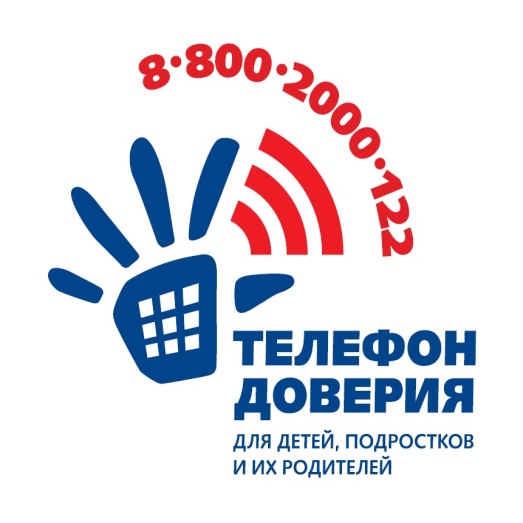 При звонке на этот номер в любом населенном пункте Российской Федерации со стационарных или мобильных телефонов дети, подростки и их родители могут получить экстренную психологическую помощь, которая оказывается специалистами уже действующих в субъектах Российской Федерации служб, оказывающих услуги по телефонному консультированию и подключенных к единому общероссийскому номеру детского телефона доверия. Конфиденциальность и бесплатность – два основных принципа работы детского телефона доверия. Это означает, что каждый ребенок и родитель может анонимно и бесплатно получить психологическую помощь и тайна его обращения на телефон доверия гарантируется.Цель такой помощи – способствовать профилактике семейного неблагополучия, стрессовых и суицидальных настроений детей и подростков, защите прав детей и укреплению семьи.В Ростовской области детский телефон доверия работает круглосуточно.В каждой детской библиотеке или библиотеке, обслуживающей детей должна быть размещена информация о таком телефоне.Индивидуальная работаТрадиционно первое знакомство с читателем проходит при записи в библиотеку. От того, как встретят ребенка в библиотеке первый раз, зависит очень многое: захочет ли он рассказывать свои впечатления, делиться мнением о том, что прочитал. С читателями всех категорий проводятся беседы: рекомендательные, о прочитанном. Если ребенок интересуется определенной темой, можно составить индивидуальный план чтения.Все это применимо в том случае, когда ребенок проживает в семье и может посещать библиотеку.Детям, которые по разным причинам не лишены возможности посещать библиотеку может быть предложено обслуживание на дому. В первую очередь – это дети с инвалидностью. Но с такими детьми непросто работать. Как показывает опыт наших коллег из Морозовского района Ростовской области только 10 % семей, которые воспитывают детей с инвалидностью, согласились на сотрудничество с библиотекой: им приносят книги на дом, приглашают детей с родителями на массовые мероприятия.Библиотекари и библиографы составляют рекомендательные списки литературы для детей, родителей и педагогов.Так ЦДБ им. А.П. Гайдара «МЦБ им. Шолохова» Аксайского района подготовила списки:«Лети, лети лепесток…»: Рекомендательный список книг для детей 12-14 лет.«Такие разные дети»: Рекомендательный список книг для родителей и педагогов.Массовая работаДетям, которые находятся в специальных учебно-воспитательных учреждениях, адресована массовая работа библиотек.Систематический характер приобрело сотрудничество ЦДБ г. Гуково с коррекционной школой-интернатом №11 VIII вида. 2 раза в месяц – они участники различных библиотечных мероприятий. Наиболее интересной в данном направлении оказалась «Неделя добра», проведенная совместно с учащимися МБОУ СОШ № 24 – это время, которое библиотекари полностью посвятили воспитанникам интерната. Ребята принимали активное участие в праздниках «От улыбки хмурый день светлей», «Мир для всех», отгадывали загадки, посмотрели поучительную сценку «Как медведь трубку нашел» по книге С. Михалкова.Сотрудники детской библиотеки им. Луначарского МБУК «Ростовская-на-Дону городская ЦБС» проводят массовые мероприятия для детей и подростков, находящихся в Центре временного содержания для несовершеннолетних правонарушителей. А ЦГДБ им. Ленина МБУК «Ростовская-на-Дону городская ЦБС» на протяжении многих лет сотрудничает с социальным приютом для детей и подростков «Дом Надежды», приглашая воспитанников на новогодние утренники, масленичные гулянья и другие праздники.Более 10 лет тесной дружбы связывают  ЦГДБ им. Н.К. Крупской МБУК г. Шахты «ЦБС» и реабилитационный центр «Добродея» для детей и подростков с ограниченными возможностями здоровья: дефектами умственного и физического развития г. Шахты. В декабре в библиотеках Неклиновского района проходила Рождественская благотворительная акция «Передай добро», которая длится до Рождественских праздников. Работники библиотеки, читатели приносят подарки для детей с инвалидностью, детей из малообеспеченных семей и воспитанников социально-реабилитационного центра. Все подарки вручаются во время проведения мероприятий к Новому году и Рождеству. 3 декабря – Международный день инвалидов. Традиционно в этот день в детских библиотеках области проходят мероприятия.В читальном зале отдела обслуживания детей МЦБ Неклиновского района ежегодно на праздничную программу "В кругу друзей" собираются участники объединения "Надежда" - ребята с ограниченными возможностями здоровья и попавшие в сложную жизненную ситуацию. В программе мероприятия конкурсы, игры, интерактивная викторина и беспроигрышная лотерея с призами. И, конечно же, все дети рады угощениям, которые готовят для них сотрудники библиотеки и районного общества инвалидов.В связи с событиями на Украине во многих библиотеках Ростовской области уже ведется работа с детьми из семей беженцев и вынужденных переселенцев.Творчество читателейВо многих библиотеках, работающих с детьми, есть разнообразные творческие объединения: мягкая игрушка и народная кукла, бисероплетение и квиллинг, оригами и другие. Вне зависимости есть в библиотеке кружки или нет, но детям необходима возможность самовыражения, Библиотека может и должна проводить выставки творческих работ своих читателей, как в пространстве библиотеки, так и на сайте.ЗаключениеКогда готовились данные методические рекомендации, была опубликована следующая информация: с 1 января 2015 года вступает в силу Областной закон № 222-ЗС «О социальном обслуживании граждан в Ростовской области» в соответствии с Федеральным законом от 28 декабря 2013 года N 442-ФЗ "Об основах социального обслуживания граждан в Российской Федерации". В ст. 15. гл. 5 перечислены обстоятельства, которые ухудшают или могут ухудшить условия его жизнедеятельности, тогда гражданин признается нуждающимся в социальном обслуживании. В этом законе уже нет понятия «трудная жизненная ситуация», но в работе библиотеки это ничего не меняет.Для ребенка каждая жизненная ситуация сложная: сегодня это может быть «двойка» в школе или ссора с другом, а завтра развод родителей или смерть кого-то из близких. Этих понятий нет в списке трудных жизненных ситуаций, но помощь необходима. И эта помощь может прийти и из книг.Важно чтобы библиотекарь сам много читал, знал детскую литературу, и смог почувствовать какую книгу нужно порекомендовать читателю именно сейчас.К каждому ребенку нужен особый подход. Если не хватает знаний библиотекаря, на помощь придут специалисты социального обслуживания. В Приложении №1 приведен список учреждений социального обслуживания семьи и детей Ростовской области.Предлагаю список литературы о детях, находящихся в трудной жизненной ситуации. Для удобства названия разделов взяты определения трудных жизненных ситуаций для ребенка. Если в книге затрагиваются разные ситуации, то она повторяется в разных разделах. В каждом разделе книги собраны в подразделы «Русская литература» и «Зарубежная литература», а в каждом подразделе в алфавите авторов.Наиболее сложным для наполнения стал раздел «Дети – жертвы насилия», в него включены несколько книг, которые в первую очередь предназначены для чтения родителям, а не детям. И если ребенок попал в такую ситуацию, то ему должны помогать близкие люди и профессиональные психологи. Список этих книг не публикуется, и может быть получен библиотекарями по запросу по электронной почте библиотеки.В предлагаемый список вошла только часть рассказов, повестей и романов о детях, находящихся в трудной жизненной ситуации.Приглашаю коллег дополнить список. Для этого можно присылать библиографическое описание книги и аннотацию на адрес Ростовской областной детской библиотеки имени В.М. Величкиной: rodbv@aaanet.ru или metod@rodb-v.ru .Что важно знать при общении с ребенком,имеющим отклонения в психофизическом развитии?Инна Сергеевна Володина,кандидат психологических наук, доцент,заведующая кафедрой специальной и практической психологииПедагогического института ЮФУ г. Ростова-на-ДонуОбщение взрослого с ребенком, имеющим какие-либо отклонения в психофизическом развитии, практически всегда представляет проблему: трудно бывает понять, чем вызваны те или иные реакции ребенка, сложно прогнозировать его поведение. В свою очередь, неудачи в общении зачастую вызывают у взрослого чувство неудовлетворенности, эмоционального напряжения. Почему же возникают трудности в общении с таким ребенком?Прежде чем перейти к специфическим аспектам, попробуем разобраться с некоторыми важными понятиями. В современной социальной психологии для обозначения участника ситуации проблемного общения используется термин «субъект затрудненного общения» (В.А. Лабунская). Так обозначается человек, который во время общения «демонстрирует непонимание, неадекватную оценку как собственных возможностей, интересов, потребностей, так и возможностей, интересов, потребностей другого, искажает действительность». Важно при этом, что такой человек может не только демонстрировать, но и действительно испытывать затруднения в решении столь сложной задачи – понимании, оценке интересов, потребностей партнера (впрочем как и своих собственных). В ситуации общения для него характерны поверхностность, неадекватность, манипулятивность, стремление дистанцироваться.Анализ причин, по которым человек становится субъектом затрудненного общения, показывает, что здесь действуют несколько факторов:представления о личности субъекта затрудненного и оптимального общения, которые сложились в социальной культурной среде стереотипыожиданиястигмынизкий уровень коммуникативной компетентностиотсутствие навыков общения, охватывающих его разнообразные стороныконфликтогенные характеристики личностиИз этого перечня видно, что в происхождении проблемного характера общения роль играют не только характеристики, присущие самому субъекту, но и особенности другой стороны – партнера по взаимодействию. Действительно, отношение к партнеру, избираемый стиль общения, характер осуществляемых действий во многом определяется существующим в нашем сознании образом партнера, как представителя определенной возрастной, социальной или культурной группы. Другими словами, ориентируясь на некоторые обобщенные характеристики, мы готовы приписывать конкретному человеку какие-либо качества и свойства и заранее воспринимаем его как трудного партнера.Если говорить о ребенке с отклонениями в психофизическом развитии, то следует конкретизировать препятствия к адекватному восприятию личности такого ребенка (и как следствию – общению) со стороны партнера – взрослого. К ним относятся:Стиль общения – в общении с другим человеком мы практически всегда придерживаемся того или иного стиля  взаимодействия («говорить как с ребенком», «общаться на равных», исполнять роли «начальник-подчиненный» и пр.) в зависимости от ситуации и тех особенностей, которые мы «видим и предполагаем» в нашем партнере. Очевидно, что стили отличаются друг от друга по разным качествам: степени нашей активности в общении, репертуару используемых средств (слова и «невербальные средства» - жесты, расстояние, на котором мы находимся по отношению к партнеру и др.). В общении с ребенком с отклонениями в развитии взрослые часто используют стиль, характеристики которого говорят о доминирующей позиции взрослого, оставляя при этом мало места для активности самого ребенка (стоять над сидящим ребенком, говорить нарочито громко, придерживаться своего выбора при «имитации» заинтересованности). Еще один распространенный стиль можно условно назвать «сочувствие к бедняжке»: здесь взрослый всеми средствами демонстрирует готовность учесть (и предвидеть) все мыслимые трудности, с которыми сталкивается ребенок. В этом случае можно говорить о различных проявлениях снисходительности («я же понимаю, что тебе трудно, давай я сделаю это сам», «что бы ты не сделал – это так прекрасно!» и т.д.), особых интонациях с преувеличенной эмоциональностью – «как с маленьким». Закономерно, что ребенок с отклонениями в развитии (как и любой другой) ведет себя соответственно: не проявляет собственной инициативы, стремится получить одобрение, а не удовольствие от общения.Готовность к «недостаткам». Как будет показано ниже, детям с отклонениями в развитии присущи различные особенности умственного, эмоционального, речевого развития. Эти особенности объективно связаны физическим или умственным дефектом и выявлены в многочисленных специальных психолого-педагогических исследованиях, это очевидно. В то же время еще одним ключевым положением дефектологии является идея о том, что ребенок с отклонениями в развитии не может характеризоваться одними недостатками (дефектами). Л.С. Выготский еще в начале ХХ века писал: «Мы тщательно изучаем крупицы Дефекта, те золотники болезни, которые встречаются у ненормальных детей, — столько-то слепоты, столько-то глухоты, столько-то катаров евстахиевой трубы, столько-то извращений вкуса и т. д. — и не замечаем тех пудов здоровья, которые заложены в каждом детском организме, каким бы дефектом он ни страдал». В обыденном (повседневном) общении эта линия тоже прослеживается: зная, что у ребенка есть те или иные нарушения, мы заранее настраиваем себя на обязательную «встречу» именно с ними: «все равно не поймет», «ему это будет неинтересно», «что хорошего может произойти – он ведь больной ребенок» и т.д. Настрой на общение «здесь и сейчас», восприятие ребенка с нарушениями развития в совокупности его интересов, достижений – необходимое условие продуктивного взаимодействия.Игнорирование взрослым актуальных потребностей ребенка. Взрослый выстраивает ситуацию общения с ребенком, исходя из разных соображений. Если речь идет о ребенке, умеющим говорить, следовать установленным правилам, контролировать свои эмоциональные реакции, то в общении чаще всего учитываются его интересы и потребности. В случае «особого ребенка» из-за проблем в развитии может возникать их игнорирование: «я взрослый здоровый человек, и я лучше знаю, что ему полезнее и важнее». Так ребенок лишается возможности учиться делать собственный выбор, принимать решение, чувствовать себя значимым. Существует еще важный момент, определяющий успешность общения с «особым ребенком». Его поведение в определенной ситуации может определяться потребностями, осознать которые и заявить о них он не всегда может. Желание пить, есть, непереносимость какого-то температурного режима (слишком жарко), чувствительность к громким звукам (голос взрослого, музыка, смех), например, ребенок может даже не осознавать. Взрослый партнер по общению, игнорирующий такие базовые потребности, может быть неприятно удивлен проявлением незаинтересованности, а то и бурного протеста со стороны ребенка в ответ на «захватывающее», с точки зрения взрослого, предложение пообщаться, поиграть и т.д. Переживание неудовлетворенности общением. Процесс общения часто определяется нашими ожиданиями: зная, что человек находится в трудной ситуации, мы говорим утешительные слова, рассчитывая, что это улучшит его состояние. Нам важно получать обратную связь, и мы чувствуем удовлетворение, когда наши ожидания оправдываются. Однако бывают ситуации, что наши ожидания не находят подтверждения: в ответ на располагающий тон, тщательно подобранные слова в ответ можно получить неожиданную реакцию, неприятную для нас («ой, отстаньте со своими пожеланиями», «что Вы-то об этом знаете?» и пр.). Как результат, у нас остается чувство неудовлетворенности, причины которого мы иногда пытаемся объяснить своей собственной некомпетентностью, недостаточной чувствительностью. В итоге мы стараемся свести к минимуму общение с человеком, в общении с которым наши ожидания не оправдываются. Если говорить об общении с ребенком с нарушениями в психофизическом развитии, чувство неудовлетворенности может возникать очень часто: ребенок игнорирует интересное предложение, с ним не складываются доверительные отношения, он не проявляет благодарности в ответ на проявленную заботу. Здесь важно помнить, что подобные и многочисленные другие проявления обратной связи со стороны ребенка могут быть связаны не только с нами лично. Его поведение может быть обусловлено, тем, что предлагаемое ему непонятно, он может себя плохо чувствовать и не быть готовым к активному взаимодействию, ему трудно регулировать свои импульсивные реакции и он кричит, несмотря на благожелательно высказанное замечание вести себя тише. Ожидание быстрого, видимого результата идет в разрез с пониманием ребенка как целостной, автономной личности, имеющей свои особенности в сфере возможностей, потребностей и ограничений.Собственные конфликтогенные особенности. В общении всегда участвуют, как минимум, два человека, каждый из которых наделен различными особенностями, влияющими на ход взаимодействия. Некоторые из таких особенностей общение могут существенно осложнять, другими словами, провоцировать конфликтную ситуацию. Стремление к постоянному доминированию, недостаточная чуткость к интересам партнера, склонность видеть причины неудач исключительно в его намерениях и действиях – качества, создающие благоприятную почву для затрудненного общения, в том числе, и с ребенком, имеющим нарушения психофизического развития.Таким образом, мы видим, что проблемы в общении с ребенком, имеющим отклонения в психофизическом развитии могут быть предотвращены в большей или меньшей степени при условии внимания к собственным установкам, ожиданиям и поведению в ситуации взаимодействия. Целесообразность действий в общении очевидно связано с адекватностью представлений о партнере. Какие же особенности, присущие ребенку с ограниченными возможностями здоровья, необходимо учитывать при общении?В специальной психологии выделяют следующие особенности, характерные в большей или меньшей степени для всех детей с отклоняющимся психофизическим развитием независимо от характера нарушения:Трудности приема, переработки и воспроизведения информации. Это касается информации разной модальности (слуховой, зрительной, тактильной) и разной сложности (от простых зрительных стимулов, например, букв в книге, до сложных, таких как данные о каком-нибудь предмете или явлении). Выражаются эти трудности в замедлении реакции, неточности понимания, восприятия отдельных свойств изучаемого объекта вместо целостного образа. Ребенку с отклонениями в развитии может быть недостаточно слушать, обязательным для него может стать зрительное подкрепление (иллюстрация, рисунок, схема). Важно уточнять, как именно понял ребенок сказанное ему, при необходимости снабжать его, так называемыми, внешними опорами. Например, при объяснении необходимости вовремя сдать книгу, отметить на календарике нужное число, посчитать вместе с ним оставшиеся дни, уточнить день недели и т.д.Эмоционально-волевая незрелость. Практически всем детям с отклонениями в развитии присущи трудности в регуляции своих эмоций. Проявляться такие трудности могут по-разному: склонности к бурным протестам, истерикам, импульсивности реакций («захотел – схватил»). Возможен и «более спокойный» вариант – отсутствие какой-либо заинтересованности (в собеседнике, предлагаемой теме для разговора), пассивность, выключенность из ситуации, отстраненность. В обоих случаях детям трудно вступать в контакт, поддерживать партнерские отношения, адекватно, сообразно культурным нормам проявлять собственные эмоции и распознавать их в других, контролировать, выражать свое желание, ждать своей очереди, ориентироваться на правила. Важно помнить, что такие особенности связаны не только с возможными дефектами воспитания, но и с объективными проблемами в развитии эмоционально-волевой сферы. Четкий, понятный ребенку распорядок, доступные для него правила, требования к поведению, разумные ограничения вместо строгих запретов – важнейшие условия общения, которые позволяют при систематическом подходе уменьшить интенсивность негативных эмоциональных проявлений.Трудности в словесном опосредствовании своего опыта. Словесное опосредствование «включает и обозначение словом предметов и явлений окружающего мира, и вызывание реакции с помощью речевого приказа или инструкции, и обобщение субъектом как собственных действий, так и событий во внешней среде, т. е. объединяет различные формы взаимодействия человека со средой, осуществляющиеся с участием его словесной системы, слова» (В.И. Лубовский, 1978). В ситуации общения это может выражаться в непонимании обращенной речи, отсутствие адекватной реакции на обращение, сложностях формулирования своих мыслей, впечатлений. Часто встречается неточное понимание и использование слов в собственной речи. Например, мальчик, описывая плохое настроение, постоянно использует слово «категорическое», что несколько затрудняет понимание ситуации. Ребенок может понимать значение двух отдельных слов, но может не понимать, что они означают, как словосочетания (знает, что такое «туча» и «стая», но не может понять, что такое «стая туч»). Дети воспринимают буквально значение фразеологических оборотов («золотые руки», «как снег на голову», «белая ворона), пословиц и поговорок. Ребенок может испытывать трудности в понимании сложных логико-грамматических конструкций («следующий за...», «идущий перед...», «выше чем...» и т. д.). Важно, что при умении бегло читать, дети могут не понимать подтекста, причинно-следственных связей, испытывать значительные трудности при пересказе. Дефицит опыта эффективной коммуникации. Для того, чтобы ребенок умел общаться (инициировать общение, слушать другого, обращаться к нему, адекватно вести себя в конфликтной ситуации и т.д.), прежде всего, нужно, чтобы у ребенка была соответствующая возможность. Во взаимодействии с родителями (чем сейчас заняться, что делать, если каша надоела, очень хочется надеть именно эту майку и пр.), а также в активном и разнообразном общении с другими детьми (выбрать игру, поделиться игрушкой, поспорить и пр.) ребенок приобретает качества, которые в итоге определяют его как в разной мере эффективного участника общения. Дети с отклонениями в психофизическом развитии такой плодотворной почвы зачастую лишены. Во взаимодействии с родителями ситуации спонтанного общения могут возникать значительно реже, чем ситуации «целенаправленного обучения» («ребенка учат говорить, но не учат разговаривать»). Кроме того, для развития коммуникативных качеств важно, чтобы ребенок имел опыт не только беспроблемного общения: чтобы научиться мириться, договариваться, нужно прежде всего поссориться. Приобретению такого опыта часто препятствует излишне оберегающая (хотя и понятная) позиция родителей, ограниченность опыта общения с другими детьми на игровых площадках, группах детского сада, в школьном классе (в случае домашнего обучения).Низкая коммуникативная компетентность - закономерное следствие всех предыдущих пунктов. Некомпетентность в общении проявляется в том, что ребенок не ориентируется в различных ситуациях общения: например, обращается к незнакомому взрослому на «ты», что ошибочно можно оценить как фамильярность и невоспитанность; не чувствует опасности и затевает ссору с гораздо более старшим и физически сильным соперником. Сложности ориентации могут выражаться и в неумении понимать эмоциональное состояние другого человека и адекватно на него реагировать. Известен случай, когда ребенок рассмеялся в ответ на слёзы матери, но не потому, что был бессердечен. Причина такой странной реакции – в выделении ребенком в качестве ключевых признаков ситуации покраснение лица и «вода из глаз», тогда как оценить всю ситуацию целиком, увидеть причинно-следственные связи он не смог. Общение ребенка с другим человеком, понимающим подобные затруднения, готового к совместному детальному анализу эмоциональных состояний (своих и других людей), использующим приемы ведения диалога и разрешения конфликтных ситуаций может выступать значительным ресурсом для развития коммуникативной компетентности ребенка с отклонениями психофизического развития. На самом деле, важность полноценного общения трудно переоценить. И это касается любого ребенка независимо от уровня его физических и умственных возможностей. Восприятие его как личности, обладающей правом на собственный выбор, понимание его трудностей и причин, их обусловивших – необходимое условие построения диалога с ребенком. Опыт такого конструктивного общения со взрослым еще является и своеобразной школой для ребенка, в которой ребенок учится регулировать свое эмоциональное состояние, договариваться с другим человеком, понимать ценность иной, отличной от собственной, точки зрения. С другой стороны, трудности, возникающие в общении с ребенком, могут стать хорошим поводом для саморазвития и со стороны взрослого.Приложение №1.Список учрежденийсоциального обслуживания семьи и детей Ростовской областиДети, оставшиеся без попечения родителейРусская литератураАркадий Гайдар. Судьба барабанщика.Главный герой повести – Сережа. Его мать утонула, когда мальчику было восемь лет, а через четыре года отца посадили в тюрьму за растрату. Мачеха Валентина уезжает на Кавказ, а Сережа попадает в общество мелких уголовников, затем появляются мнимые родственники. Немало предстоит пережить Сереже, но все закончится хорошо. В финале повести досрочно из заключения возвращается отец.Максим Горький. Детство.Эта небольшая повесть Максима Горького (1868—1936) составляет первую часть знаменитой трилогии ("Детство", "В людях", "Мои университеты") и относится к жанру художественной автобиографии. Родоначальник литературы ХХ века, великий художник слова рассказывает здесь о своих ранних годах, проведенных в доме деда в Нижнем Новгороде. По словам писателя, это была "густая, пестрая, невыразимо странная жизнь", где перемешались доброта и злоба, грязь и красота, жестокость и милосердие, любовь и ненависть. Настоящая семейная сага с необычайной силы характерами и точными бытовыми зарисовками, живыми образами и глубочайшими переживаниями.Повесть начинается с первого воспоминания мальчика – смерти отца, Алеша еще не понимал что произошло, но запомнил горькие слезы своей матери.Татьяна Губина. Кузя, Мишка, Верочка… и другие ничейные дети.Книга Татьяны Губиной – откровение, исповедь сотрудника детского дома. Эта книга наполняет как болью, так и радостью, до самых краев души. За этими приливами и отливами проглядывает живое, нервно бьющееся сердце ребенка, который мечтает, что однажды, уже за забором детского дома, начнется его настоящая жизнь. Он снова родится, в совершенно другой семье, и начнет все сначала, пусть если не с чистого листа, то хотя бы с красной строки.Ричи Достян. Два человека.У мальчика Вальки умерла мать. За ним приехала бабушка, забрала к себе. Непросто было мальчику привыкнуть на новом месте, найти общий язык с бабушкой. Повесть рассказывает о верной и крепкой дружбе двух людей - взрослого и маленького, о том, как много испытаний встречала на своем пути эта дружба; рассказывает о хороших людях, с помощью и поддержкой которых решалась дальнейшая судьба друзей.Николай Дубов. Сирота.Роман о трудном детстве паренька Алексея Горбачева, который потерял в Великую Отечественную войну родителей и оказался в детском доме. О жизни мальчишки в детдоме, о его школьных годах и сверстниках, о верной романтической дружбе ребят и девочек, о хороших людях.Владимир Железников. Чучело.Повесть создана в 1981 году. Владимир Железников написал её основе случая со своей внучкой, которая точно так же, как Лена Бессольцева, взяла на себя чужую вину, и весь класс разом объявил ей бойкот. Для читателей того времени, не знакомых с подобными случаями в советской школе, повесть стала откровенным шоком, так как советские пионеры изображены не как юные ленинцы-комсомольцы, а как настоящие антигерои.Владимир Короленко. Дети подземелья.На отшибе небольшого польского городка стояла старая часовня. В ее подземельях жили нищие, бездомные люди. Среди них было двое детей, брат и сестра. Однажды в часовню забрался мальчишка-сорванец, сын судьи, и угостил их яблоками. Дети подружились, несмотря на то, что взрослые запрещали мальчику ходить к часовне, подозревая, что там живут воры, которые могут дурно на него повлиять. Но случилось так, что благодаря детям из подземелья мальчик научился по-настоящему ценить дружбу, заботу, отзывчивость.Юлия Кузнецова. Где папа?Одноклассники называют ее Немой, но девочка по имени Лиза, вовсе не немая, ей тринадцать лет, просто она не уверена в себе: девочка считает себя толстой, огромной и сутулой. У Лизы есть друг Андрюшка, бабушка с дедушкой, сестра Ирка, мама и папа…Но папа, попадает в тюрьму. Как справиться с несчастьем? Лить слезы или попытаться преодолеть свое горе?Александр Неверов. Ташкент – город хлебный.1921 год. Конец Гражданской войны, голод в Поволжье и на Южном Урале. Главный герой Мишка, чтобы спасти мать и двух братьев, отправляется за хлебом, в далёкий город Ташкент. Через что придётся пройти двенадцатилетнему мальчику и сможет ли он осуществить задуманное…Анатолий Приставкин. Солдат и мальчик. Ночевала тучка золотая. Кукушата, или Жалобная песнь для успокоения сердца. Трилогия.В автобиографической повести «Ночевала тучка золотая», отдавая дань своему детдомовскому детству, автор рассказывает о судьбе двух братьев Кузьмёнышей. Братьев, воспитанников детского дома отправляют на Северный Кавказ, только освобожденный от фашистов. Это пронзительная история гонимых войной детей, втянутых в трагические обстоятельства переселения целых народов.В повести «Кукушата» перед читателями снова предстает детский дом, но не обычный, а специальный, куда собрали детей «врагов народа». Им сменили фамилии – все они стали кукушкиными, «кукушкины дети» – случайно появившиеся на свет, неведомо к какой породе птиц принадлежащие.Евгений Рысс. Петр и Петр.Четыре мальчика, найденные во время войны в прифронтовой полосе, выросли в детском доме. Однажды они дали друг другу слово: как бы ни разбросала их судьба, каждый год 7 сентября, в тот день, когда их привезли в детский дом, они будут собираться вместе. Кончив школу, все четверо поехали поступать в вузы. Трое поступили, четвертый, Петр, не прошел по конкурсу. Он уехал в другой город и стал работать на заводе. Каждый год, 7 сентября собираются вместе трое. Каждый год Петр сообщает, что на этот раз приехать не сможет. Наконец, трое друзей решают, что сами поедут к нему праздновать 7 сентября. О том, что они увидели, приехав к Петру, о страшном преступлении, совершенном в день их приезда, о следствии, о судьях, прокурорах и молодом защитнике рассказывается в этой книге.Дина Сабитова. Где нет зимы.В основе книги - «Где нет зимы» - реальная история. Рассказ писательницы: «Мама, у которой уже был приемный сын однажды, первого сентября привела его в школу, и увидела, что место рядом с ее мальчиком пустует — нет его друга, с которым он сидел за одной партой. Она стала узнавать, и выяснила, что мать того мальчика умерла, а он попал в приют. Первая мысль у этой женщины была - забрать товарища своего сына к себе. Она собрала документы, и пришла за ним. И тут выяснилось, что у мальчика есть старший брат-подросток. Это в ее расчеты совершенно не входило, забирать к себе незнакомого 14-летнего подростка, который с тобой вообще никак не связан — это очень большой риск. Но когда она пришла, старший мальчик заплакал. Он надеялся, что кто-то их заберет, что они не одни на свете. И женщина не смогла через это перешагнуть, и взяла из приюта обоих детей. И она справляется. В жизни, может быть, не все так «шоколадно», как в моей книге — в книге я многие обстоятельства поменяла, оставив только основу сюжета, но она, эта мама — справляется. Хотя ей, конечно, нелегко. Во всяком случае, ее дети выйдут в жизнь не из приюта, а из семьи».Дина Сабитова. Сказки про Марту.Книга «Сказки про Марту» - имеет совершенно конкретного адресата – семьи, которые усыновили ребенка и не хотят сохранять тайну усыновления. Этим людям книга оказалась очень нужна, и детям она нравится.Книга состоит из 2-х сказок для детей 4-х и 7-ми лет.В этих сказках котенок Марта разговаривает со своей мамой-кошкой. Возникает история о том, откуда Марта появилась в семье, как ее принимают родители, и как она сама себя ощущает внутри этой ситуации.Вторая сказка заканчивается словами Марты о том, что они с родителями очень похожи — они любят лепить снеговиков, плавать, ходить по музеям, и так далее. А художник специально нарисовал героев так, что внешне они не похожи совершенно. Ведь семья - это не обязательно кровное родство, но родство духовное, любовь друг к другу, общие интересы.Если ребенок маленький, а родители хотят говорить с ним на эти темы, ничего лучше, чем эти сказки не придумаешь.Дина Сабитова. Три твоих имени.Ритка живет в деревне с сестрой и пьющими родителями. Третьеклассницу, аккуратистку Марго взяла в свою семью медсестра детдома. Почти взрослая Гошка надеется, что дурная слава защитит ее от окружающих. Но у каждой из них есть шанс стать счастливой. И все они - одна девочка. От того, как повернется ее судьба, зависит, какое имя станет настоящим. Пронзительная история ребенка, потерявшего родителей и попавшего в детский дом, читается на одном дыхании. И все же самое сильное в этой книге - другое: в смешанном хоре голосов, рассказывающих историю Маргариты Новак, не слышно ни фальши, ни лукавства. Правда переживаний, позволяющая читателю любого пола и возраста ощутить себя на месте героев, заставляет нас оглянуться и, быть может, вовремя протянуть кому-то руку помощи.Повесть «Три твоих имени» рассказывает о жизни воспитанницы детского дома. Прототипом героини стала старшая дочь Дины Сабитовой: «Мы собирались усыновить ребенка. Но если бы мне тогда до этого сказали, что я возьму в дом 16-летнюю девочку из другого города, из другой среды, я бы не поверила. С чего бы вдруг? Но, как говорит одна моя подруга, которая тоже в теме, что когда рассудочно идешь по этому пути, могут быть какие-то сложности, препоны…Но иногда так получается, что звезды выстраиваются в ровную линию у тебя над головой, и все получается, и нет никаких сомнений. У нас вышло именно так. ...Мне запомнился совет психолога: когда берешь ребенка, надо не копаться в себе на предмет любви-нелюбви, а просто — жить. Я не исключаю возможности того, что когда-нибудь в нашей семье появится еще один ребенок».Дина Сабитова. Цирк в шкатулке.Маленький Марик всегда мечтал о цирке. Правда, он не знал, что нужно сделать, чтобы его туда взяли. Хотя он мог бы, например, подметать манеж, поить лошадей, выколачивать попоны, заваривать чай и кофе - да много чего еще... Однажды утром он покинул приют и, пробравшись на пустырь, где остановился проезжавший через городок цирк, спрятался в цирковой тележке… Кто бы мог подумать, что странная женщина-клоун  Эва и маленький сирота Марик спасут от разорения цирк «Каруселли», найдут пропавшую принцессу, а всем прочим героям этой сказочной повести помогут обрести то, к чему они больше всего в жизни стремятся."Цирк в шкатулке" - это современная сказка о детстве, дружбе, волшебстве и о том, как мечты становятся реальностью. А еще о том, что дети в этом мире не одиноки и всегда могут найти поддержку. Иной раз - с самой неожиданной стороны! В 2007 г. сказка Дины Сабитовой стала лауреатом Национальной детской литературной премии "Заветная мечта". Людмила Синицына. Кривой четверг.Повесть посвящена актуальной для наших дней теме - изобличению разрушающей силы алкоголизма.Героиня повести, 16-летняя девочка, живет в небольшом городке. Постоянные ссоры, драки родителей ожесточают ее сердце, калечат душу. Себялюбие, мелочность, дефицит доброты отгораживают девочку от людей, приводят к тяжелым последствиям.Лидия Чарская. Записки маленькой гимназистки.Повесть «Записки маленькой гимназистки» — одно из лучших произведений Лидии Чарской. История девочки-приемыша привлекает читателей своим лиризмом, чистосердечностью. Это правдивый рассказ о том, как учились, как жили русские дети в начале XX века.«Записки маленькой гимназистки», — это история осиротевшей девочки, оказавшейся в доме богатых родственников и столкнувшейся с их презрением и недоброжелательством. К тому же Лена, несмотря на их возмущение, навещает семью простого железнодорожного кондуктора и даже приглашает его дочь Нюру в дядюшкин дом на елку.Отношение к бедным в книгах Лидии Чарской — главное мерило человеческого достоинства. И это действительно было в традициях дореволюционной русской интеллигенции. Обратите внимание, что в «Записках маленькой гимназистки» такие благородные качества проявляет юная графиня Анна Симолинь. Она и Лену берет в гимназии под защиту, и Нюру обласкала, появившись очень вовремя на детском празднике в доме родственников Лены.В своих произведениях Лидия Чарская учит детей составлять мнения о человеке по его душевным качествам, а не по тому, богат он или беден. Такие уроки актуальны и в наши дни.Лидия Чарская. Сибирочка.Смогут ли современные дети вообразить себя на месте Шуры и Андрюши – главных героев повести «Сибирочка»?Шуре, которую все зовут Сибирочкой, выпали на долю невероятные испытания. Но с самого начала, с того эпизода, как беспомощного младенца привязывают к дереву, чтобы спасти от волков, читатель догадывается, что девочка не погибнет, ее спасут. И потом, к примеру, при встречах Сибирочки с отпетым негодяем, по прозвищу Зуб, читателя не оставляет надежда на счастливый финал приключений героини. Ей и в самом деле достается счастье полной мерой. Однако не как выигрыш в лотерею. Свое счастье Сибирочка получает за стойкость, за верность друзьям, за доброту. Во всех книгах Лидии Чарской заметна воспитательная, нравоучительная цель.Антон Павлович Чехов. Ванька.Ванька – сирота, его отдали в ученье к сапожнику, мальчику нелегко живется. В один из вечеров Ванька пишет слезное письмо своему дедушке с просьбой забрать его.Юрий Яковлев. Девочка, хочешь сниматься в кино?«Девочка, хочешь сниматься в кино?» – о третьекласснице Инге, которой пришлось повзрослеть буквально в одночасье. Трагическая гибель матери коренным образом меняет отношения девочки с отцом: Инге приходится, скрывая собственную боль, стать ему опорой и помочь пережить утрату. Тут-то и появляется девушка с киностудии с предложением сняться в главной роли нового фильма. Инга находит в себе силы и на это – выйти на съемочную площадку, чтобы сыграть в драме, почти повторяющей ее собственную.Александр Яшин. Сирота."...в шесть лет Павлик понял, что быть сиротой не так уж плохо. Понял и запомнил". В серьезной, драматической повести о судьбе деревенского паренька, превратившегося в "вечного иждивенца", предателя своих близких, дома, родного колхоза, известный советский писатель, лауреат Государственной премии СССР Александр Яшин поднимает сложные, во многом еще нерешенные проблемы деревни.Зарубежная литератураГанс Христиан Андерсен. Девочка со спичками.Короткий святочный рассказ повествует о маленькой продавщице спичек, которая замерзает в канун Нового года, предпочитая не возвращаться домой из страха перед жестоким отцом. Каждый раз, когда она зажигает спичку, чтобы согреться, перед её глазами встают светлые видения — жирный новогодний гусь, который поднимается с тарелки и идёт к ней навстречу, новогодняя ёлка с игрушками, покойная бабушка… Поутру девочку находят замёрзшей с коробком сожжённых спичек.Френсис Бернетт. Таинственный сад.Тяжело остаться без родителей, особенно когда тебе всего десять лет, окружающие тебя не любят, и ты тоже ненавидишь чуть ли не весь белый свет. Кажется, ничего хорошего в этой жизни уже не будет. Но будто сама судьба протягивает героине книги спасительную руку и выводит на тропинку в прекрасный Таинственный сад. Воспитание чувств — так кратко можно охарактеризовать роман американской писательницы Ф. Бернетт «Таинственный сад».Петер ван Гестел. Зима, когда я вырос.1947 год. Послевоенный Амстердам. Зимний лед не только на улицах города, но и в жизни людей, стремящихся обрести хоть какое-то равновесие. Десятилетний Томас живет вдвоем с отцом-мечтателем, который переходит с одной работы на другую и никак не может смириться со смертью матери мальчика. И сын остается практически без его внимания. У каждого в это время – по такой истории. Что их отогревает – это друзья и разговоры. Друзья Томаса – его ровесник, тихий мальчик Пит Зван, чьи родители стали жертвами Холокоста, и строгая тринадцатилетняя Бет Зван, в которую Томас влюблен.Вместе с Томасом и его друзьями читатель познает внутренний мир людей, пострадавших от войны, и обрадуется каждому лучу солнца в их жизни.Мария Грипе. Сесилия Агнес – странная история.Героиня повести осталась сиротой после гибели родителей и живет у родственников. После переезда в новый дом она начинает чувствовать чье-то невидимое присутствие, оказывающееся связанным с ее личной историей. Странная кукла, таинственные телефонные звонки, смутные воспоминания о семенных тайнах создают напряжение, свойственное "готической" литературе. На самом деле это книга о переживаниях подростка, остро ощущающего свое одиночество.Шэрон Дрейпер. Привет, давай поговорим.У Мелоди фотографическая память. Она помнит все, что видела и слышала за одиннадцать лет своей жизни, а слова и звуки имеют для нее вкус и цвет. Она умнее всех в школе. Вот только никто об этом не догадывается. Казалось бы, куда проще – объяснить окружающим, сколько ты всего знаешь, что любишь, чего хочешь. Но, попробуй, объясни, если тело совсем тебя не слушается и простая человеческая речь кажется недоступной роскошью…И все же скоро настанет день, когда Мелоди получит возможность произнести первые в своей жизни слова. Услышат ли ее?Сью Монк Кид. Тайная жизнь пчел.История четырнадцатилетней Лили Оуэнс, потерявшей в детстве мать, - это история об утратах и обретениях, о любви, вере и прощении, история о людях, которым открылся истинный смысл концепций "выбора того, что важно".ДиКамилло Кейт. Парящий тигр.Шестиклассник Роб не любил думать о прошлом. Воспоминания об умершей матери, об издевательствах одноклассников и мысли об одиночестве не давали мальчику покоя. Все свои переживания он прятал глубоко внутри, научился сдерживаться, ни разу не заплакал. Ни разу с тех пор как умерла мама. А прошло уже полгода…Мальчик Роб знакомится с девочкой Сикстиной, постепенно зарождающаяся дружба помогает обоим – Робу – выпустить боль и обиду, оставшуюся после смерти матери, а Сикстине – перестать злиться и научиться быть счастливой.Причем здесь тигр вы узнаете, прочитав книгу.Йон Колфер. Четыре желания.Мэг выгнали из ее собственного дома после смерти матери. Теперь она бродяга и правонарушитель. Знакомый парень по кличке Пузо, воспользовавшись незавидным житьем Мэг, уговаривает ее отправиться вместе с ним и совершить преступление. Ничего хорошего у них не получилось, наоборот - они оба попали на небеса. Мэг не слишком расстроилась, потому что надеялась встретиться с матерью, но святой Петр не пропустил девчонку. И вернул на землю, чтобы она хоть как-то загладила свою вину перед стариком Лоури. Точнее, дал задание выполнить четыре заветных желания старика. Мэг не стала возражать и оправдываться, возможно, потому что не знала, насколько сильно Сатана хочет заполучить ее душу. А для этого готов пустить по следу Мэг тварь, которую невозможно не бояться.Гектор Мало. Без семьи.В повести многое по праву привлекает внимание юных читателей: и занимательный сюжет, и необычность судьбы героев, и разнообразный общественный фон, и, наконец, живая, доходчивая речь автора. "Без семьи" - это рассказ о жизни и приключениях мальчика  Реми,  который долгое время не знает, кто его родители, и скитается по чужим людям как сирота.Писатель с большим мастерством рассказывает о жизни Реми, о его друзьях - доброй матушке Барберен, благородном Виталисе, преданном друге Маттиа, и врагах - жестоком Гарафоли, бесчестном Дрисколе, коварном Джеймсе Миллигане.Много внимания уделяет Г. Мало описанию животных - обезьянки Душки, собак Капи, Дольче и Зербино, которые также являются полноправными действующими лицами повести. Образы животных сразу же запоминаются. В первую очередь это относится к пуделю Капи.Эжен Мюллер. Робинзонетта.Маленькая сирота, хлебнувшая горя, оказавшись в незнакомых местах, среди чужих людей, сумела подобно Робинзону на необитаемом острове, не только выжить, но и создать собственное, вполне успешное хозяйство. Благодаря стойкости духа, упорству и трудолюбию девочке удалось завоевать любовь и уважение окружающих, преодолеть всевозможные трудности, невзгоды и, в конце концов, найти свое счастье.Эта французская повесть была издана на русском языке еще в конце ХIХ века.Эдит Несбит. Дети железной дороги.Эта сентиментальная история в очередной раз убеждает нас в том, что все перемены в жизни – к лучшему. Какими бы ужасными они ни казались на первый взгляд. Нужно только не терять веры в лучшее и не опускать руки. Благополучная и безмятежная жизнь Роберты, Питера и малышки Филлис изменилась буквально в один день. Отец вдруг исчез, и растерянная и заплаканная мама, ничего толком не объяснив своим детям, перевезла все семейство из богатого лондонского дома в крохотный домик в деревне. Ребятам приходится ко всему привыкать заново: к очень простому быту, к новым соседям, к совершенно другим играм. Развлечений в городке немного – собственно, только железнодорожная станция. Тут брат и две сестры и проводят все свое время, успев за короткое время подружиться с самыми разными людьми. Добросердечные и отзывчивые дети не остаются равнодушными к проблемам окружающих их людей: они предотвращают крушение поезда, спасают раненого мальчика и охотно помогают своим соседям. Как известно, добрые дела не остаются незамеченными, всем воздается по заслугам. И однажды жизнь снова поворачивается к ребятам своей светлой стороной.Кэтрин Патерсон. Великолепная Гилли Хопкинс.Настоящее издание содержит повесть о трудной девочке, которая пытается обрести чувство дома, несмотря на то, что ее постоянно отправляют то к одним, то к другим приемным родителям из-за ее якобы плохого поведения. Гилли начинает ненавидеть окружающих ее людей и втайне мечтает вернуться к родной матери, идеализируя ее, хотя мать ее бросила.Графиня де Сегюр. Бесенок, или Славный малый.Стоит открыть книгу, чтобы с любопытством окунуться в мир жизни мальчугана-сироты, его страданий, его выдумки, обмана во спасение и еще многого чего, блестяще описанного автором. У героя есть подруга – слепая девочка.Детей увлечет ироничный, ясный и добрый стиль повествования, шалости детей. Хотя вся история произошла более 100 лет тому назад, ее герои останутся на всю жизнь хорошими друзьями читателя, который не раз с ними вместе посмеется, пофантазирует, даже всплакнет и, конечно, многому у них научится.Жаклин Уилсон. Дневник Трейси Бикер.Книжка необычная. Открываешь первую страницу и действительно – дневник. Точнее, сначала анкета, которую дали заполнить всем детдомовским ребятам. Ну Трейси и заполнила, а потом взялась писать летопись своей жизни. Резкая, не очень-то и воспитанная, не самая красивая, но очень непосредственная и очень живая девочка. Нежную натуру прячет за наглостью, зажатость – за беззаботным тоном. С таким человеком и общаться трудно, но она все-таки находит себе настоящих друзей. Что-то в ней все-таки привлекает. Кстати, она сама знает, что: «Я слишком умная, чтобы кривляться!» Близко к себе подпускает только таких же «умных».Общение с настоящей мамой приносит девочке лишь разочарование. Всякий бы потерял надежду, если бы родная мама всем своим видом показывала, как вы мешаете ей жить. Трейси тоже переживала, а потом огляделась, и оказалось, что рядом есть люди, которые воспринимают ее очень серьезно, и готовы изменить свою жизнь ради нее.Дети – инвалидыРусская литератураАнтон Борисов. Кандидат на выбраковку.Автор книги, имеет редкое заболевание - несовершенный остеогенез: у него от малейшего движения ломаются кости. Большую часть своей жизни Антон провёл, лёжа на спине - иначе нельзя. Лежать ему приходилось в различных клиниках, санаториях, больницах, интернате. И дома, конечно, тоже. Но, кроме болезни, доставляющей много телесных мук, он испытывал и другие, более тяжёлые муки – душевные.Вот об этих муках, физических и душевных, он и написал свою книгу. В 2008 году Антон Борисов вошёл в списки претендентов на две российские литературные премии: «Национальный бестселлер» и «Большая книга». Ещё он работает над второй частью своей биографии. Много общается. Да и просто живёт.Бруштейн Александра Яковлевна. Дорога уходит в даль.Юлькины ноги не ходят, они поражены рахитом от жизни впроголодь в темном погребе. Она – не из главных героинь этой замечательной книжки, но забыть ее невозможно. Судьба Юльки – капля воды, в которой видно, как входит в жизнь человека исцеление, когда рушатся, казалось бы, непреодолимые стены из предрассудков между ним и другими людьми, когда помощь тому, кто в нужде, становится не только естественной потребностью, но и радостью для того, кто ее оказывает.Думбадзе Нодар. Я вижу солнце.Взросление главного героя книги - мальчика Сосойи пришлось на годы Великой Отечественной войны. У него есть подружка – слепая от рождения девочка Хатия.«Хатия улыбалась всем и всему. Она без слов понимала всех. Она радовалась чужим радостям и переживала чужое горе. Она была удивительно умна и на редкость сообразительна, знала все, что происходило на селе, и умела давать людям советы, всегда добрые, правильные и удачные. И потому все любили Хатию. Хатия была моей ровесницей. Мы вместе ходили в школу, сидели рядом на задней парте, повторяли хитроумные уравнения, выводимые учителем мелом на доске.Хатия никогда ничего не записывала. Она всё запоминала наизусть и считалась лучшей ученицей в нашем шестом классе, лучшей и самой красивой. Хатия никогда не смотрела людям в лицо - взор её был устремлен в пространство».Юрий Ермолаев. Дом отважных трусишек. Повесть.Повесть "Дом отважных трусишек" (так называет в книге главный доктор детское отделение клиники) не документальна. В ней не рассказывается о том, какие новые методы лечения нашёл и успешно применяет зауральский доктор. Писатель, прежде всего, стремится показать маленьких пациентов, передать их огромное желание преодолеть свой недуг и стать здоровыми. Вместе с Надей Ермаковой и её подружками по палате Варей Осиповой, Джаннат Шамхаловой и маленькой Олечкой читатель пройдет через многие испытания и узнает радость победы, которую одержала героиня книги над собой. И эта радость была для неё самой большой на свете.Валентин Катаев. Цветик-семицветик.“Лети, лети, лепесток,Через запад на восток,Через север, через юг,Возвращайся, сделав круг.Лишь коснешься ты земли –Быть по-моему вели.Вели, чтобы Витя был здоров!”,- проговорила девочка Женя, отрывая последний лепесток волшебного цветка. И в ту же минуту мальчик Витя, обреченный пожизненно ходить в уродливом башмаке на очень толстой подошве, “…вскочил со скамьи, стал играть с Женей в салки и бегал так хорошо, что девочка не могла его догнать, как ни старалась”. Сказка со счастливым концом, которого могло и не быть. Ведь предыдущие желания Жени были совсем другими…Владимир Галактионович Короленко. Слепой музыкант.Петя родился в богатой семье помещика. Мать, установив его слепоту, пыталась окружить младенца излишней опекой, начала баловать его, но ее брат Максим, потерявший на войне ногу, потребовал, чтобы к племяннику не проявляли “глупую заботливость, устраняющую от него необходимость усилий”. И в дальнейшем дядя Максим оставался строгим и добрым другом Пете, не позволяя ему чувствовать свою неполноценность, в конце концов, вселив в него уверенность в возможность духовного прозрения, что и происходит в финальной сцене повести: Петя, уже испытавший счастье семейной жизни, отец зрячего сына, став пианистом, завораживает своей игрой огромный зал.Критики отмечают, что повесть, редкая по силе оптимизма, дает убедительный пример несломленной судьбы, она очень поэтична и правдива в деталях.Крапивин Владислав. Самолет по имени Сережка.Роме Смородкину из повести “Самолет по имени Сережка” одиннадцать лет. Половину жизни он провел в инвалидном кресле - в раннем детстве мальчик упал спиной на железный прут. Мама считает, что Роме лучше жить в интернате для инвалидов, где созданы специальные условия для таких ребят, как он. Но сам Рома другого мнения: «Мне казалось, что интернат похож на больницы, в которых я лежал много раз и подолгу. И которые мне тошно вспоминать. Опять будут палаты с кроватями в ряд, белые халаты, запах лекарств и кухни, который не исчезает в коридорах. Короче говоря, казенный дом. И не единого уголка, где можно остаться одному. Я же там зачахну от тоски! Мне надо, чтобы вокруг были родные стены, которые я люблю до последней трещинки. Чтобы рядом все было привычное, мое. Мой стеллаж с книгами, мой телевизор, мой булькающий и ворчливый кран на кухне, мой пылесос, с которым я управляюсь не хуже мамы. Мой балкон и мой двор за окнами. И чтобы мама была рядом каждый день. Вернее каждое утро и каждый вечер...Рома всей душой стремится к чуду, которое смогло бы разорвать суровую реальность. И у него появляется друг, умеющий превращаться в самолет…Виктор Кротов. За бродячим подсолнухом. Сказочная повесть.Девочка Кю, увлекающаяся верховой ездой, и её брат Айн, прикованный к инвалидной коляске, отравились в сказочное путешествие и никак не ожидали, что их ждёт такая чехарда невероятных встреч и приключений. Вот Манная Тётя, которая может превращаться во что угодно. Вот самовольный вертолёт свил себе гнездо на вершине горы. Вот кругодыры живут, не замечая неба над головой. В таком путешествии не заскучаешь, даже если просто оглядываться по сторонам. Но брат и сестра втянуты в самую гущу событий. Ведь они не просто гостят в удивительных сказочных мирах, а стремятся отыскать неугомонный бродячий подсолнух, чтобы узнать его тайну. Айн и Кю проходят через один сказочный мир за другим. В мире догадок они встречают и лазальщика Гарби-Барби-Варби-Бара по имени Топпи, и Секундёнка, который делает всё так быстро, что никто не успевает заметить, и многорукого, многоногого Бимби-Кримби, и клоунессу Дрипочку и побывать в гостях у Вечности. Тем временем Айн учится у сестры ездить на лошади, а её учит водить автомобиль. И оба продолжают учиться Искусству Человеческой Жизни, пониманию её замысла и осуществления.Виктор Кротов. «Пятиногий!» // Червячок Игнатий и его чаепития. СказкиЧитатели познакомятся с пятиногим паучком Файвом. Вот что он говорит:- Инвалидами называют тех, кто ничего не может делать, потому что у него не хватает лапок, крылышек или с головой что-то не в порядке, – объяснил Файв. – Но ведь не бывает таких, кто СОВСЕМ ни на что не способен. Просто некоторые прячутся ото всех в свою щель, прячутся за свои трудности. А можно и с этими трудностями быть особенным и нужным для остальных.Виктор Кротов. Червячок Игнатий и его мечты: Сказки.Хотя герой книги – маленький червячок, у него многому можно поучиться. Он веселый, умный, трудолюбивый, отважный и находчивый.В сказке червячок Игнатий помогает мотыльку Михе с больным крылышком.Тамара Крюкова. Костя+Ника.Это самая известная из книжек замечательной писательницы - повесть о силе любви, способной, казалось бы, безнадежно больного человека поставить на ноги.В одном из интервью автор книги сказала: “Меня часто спрашивают, были ли у меня в окружении люди, похожие на героев “Костя + Ника”. Не было. К счастью, я не сталкивалась с теми проблемами, с которыми пришлось столкнуться им. Меня саму несказанно удивило появление именно таких героев. Когда я начинала эту книгу, мне и в голову не могло прийти, какой пласт я копну. Я думала, что напишу приключенческую книгу… но Костя и Ника оказались более сильными личностями и настояли на своем сюжете”.Поняв, что замысел романа требует специальных знаний, Тамара обратилась за помощью в Валентину Дикулю, который, несмотря на занятость, нашел время не только для консультации, необходимой писателю, но и подсказал, каким образом чудо сделать реальностью. Таким образом, получилась книга, дающая надежду, которую с большим интересом обсуждают в школах-интернатах для детей с нарушением опорно-двигательного аппарата. Лакшин Владимир Яковлевич. Закон палаты.Повесть о московских подростках, в судьбах которых сошлись три беды: болезнь, приковавшая их к постели, отрыв от родителей, родного дома и война, забросившая их вместе с клиникой на далёкий Алтай. С 1942 по 1945 год в селе Белокуриха жили дети, эвакуированные из Всесоюзного пионерского лагеря “Артек”. Среди них был и Владимир Лакшин - будущий писатель, автор настоящей книги. Шесть человек в одной больничной палате - это маленькая модель мира со всеми его страстями: отчаяньем и надеждами, горем и радостью.Николай Лесков. Дурачок.«Кого надо считать дураком? Кажется, будто это всякий знает, а если начать сверять, как кто это понимает, то и выйдет, что все понимают о дураке неодинаково. По академическому словарю, где каждое слово растолковано в его значении, изъяснено так, что "дурак - слабоумный человек, глупый, лишенный рассудка, безумный, шут...". В подкрепление такого толкования приведен словесный пример: "Он был и будет дурак дураком". "Дурачок – смягчение слова дурак". Ученее этого объяснения уже и искать нечего, а между тем в жизни случается встречать таких дураков или дурачков, которым эта кличка дана, но они, между тем, не безумны, не глупы и ничего шутовского из себя не представляют... Это люди любопытные, и про одного такого я здесь и расскажу».Альберт Лиханов. Солнечное затмение.“Все беды - это солнечные затмения, - сказала Лена, - а жизнь - само солнце”. У Лены хорошая, дружная семья. Но девочка в результате родовой травмы лишена возможности передвигаться. Почти все время она проводит в интернате среди таких же больных. Теперь, летом, живя дома, она особенно болезненно ощущает свое несчастье. Ее переживания обостряет знакомство с Федором, у которого жизненные проблемы. Покой Федора отравляет отец, человек пьющий, вызывающий всеобщие насмешки. Психологически зримо раскрыта эволюция мироощущения Лены. После встречи с Федором мироощущение Лены меняется, она по-новому видит окружающих людей. Если “…прежде этот водоворот ее не касался, там шла чья-то чужая и чуждая ей жизнь”, то “теперь получалось, что это чуждое задевало ее…”. Она особенно остро начинает чувствовать чужую беду. Раньше сосредоточенная только на своих переживаниях, девушка теперь стремится помочь другим: “Доброта! Вот! Это единственное, чего желала теперь Лена. Бесконечно доброй - единственно такой! - желала она быть. Везде, всегда, со всеми”.Юные герои и их ровесник-читатель начинают понимать: есть непреходящие общечеловеческие ценности. Но есть среди них и то, что особенно дорого юному человеку: умение понять себя и других, не ранить душу близкого, найти себя, свое место среди людей. А для Федора самым важным стало осознание своей ответственности за все происходящее в жизни: за себя, за родителей, а, главное, за тех, кто нуждается в его защите.Мамин-Сибиряк Дмитрий Наркисович. Серая Шейка.Серой Шейкой звали уточку, у которой было переломлено крыло еще весной, когда подкралась к выводку Лиса и схватила утенка. Старая Утка смело бросилась на врага и отбила утенка; но одно крылышко оказалось сломанным. Какие испытания ждут Серую Шейку, когда все птицы улетят на зимовку в теплые края, узнают маленькие читатели.Екатерина Мурашова. Класс коррекции.Повесть Екатерины Мурашовой "Класс коррекции" сильно выделяется в общем потоке современной отечественной подростковой литературы. Тема детей - отбросов общества, зачастую умственно неполноценных, инвалидов, социально запущенных, слишком неудобна и некрасива, трудно решиться говорить об этом. Но у автора получается жизнелюбивое, оптимистическое произведение там, где, кажется, ни о каком оптимизме и речи быть не может. Мурашова не развлекает читателя, не заигрывает с ним. Она призывает читающего подростка к совместной душевной и нравственной работе, помогает через соучастие, сочувствие героям книги осознать себя как человека, личность, гражданина.Николай Назаркин. Изумрудная рыбка.Эта книга о ребятах, которые тяжело больны. И жить им трудно. Гораздо труднее, чем многим из нас. Вместо увлекательных приключений у них больничный режим, уколы, капельницы и прочие «удовольствия». Но вы не бойтесь, что придется читать грустную книгу. Наоборот, иногда будет весело и даже смешно. А иногда… в общем сами увидите. Читайте!Александр Парфентьев. Рыжая лапка.Новогодние истории всегда пронизаны теплом, счастьем, ожиданием чуда. И этот совсем небольшой рассказ - не исключение… В канун Нового года девочка Уля приносит двоюродному братишке Вальке своего крошечного щенка. Просто показать, чтобы немного порадовать маленького слепого мальчика. «Щеночек! - одними губами прошептал мальчик, его лицо озарилось внезапно нахлынувшим счастьем. – Щеночек!». Разве можно лишить маленького человека такого счастья? Нет, конечно. И Уля это тоже понимает. Это и еще многое другое…Мария Романушко. Карантин. Повесть.Страшная болезнь – дифтерия... Тяжело больны взрослый сын и маленькая дочь. Как выдержать посланное тебе и твоей семье испытание, не впадая в отчаяние и безнадёжность? Как научиться замечать тех, кто рядом и кому ещё хуже, чем тебе? С множеством подобных проблем сталкиваются герои этой книги, написанной на пределе искренности, но вместе с тем красочно, живо и поэтично. Эта книга о том внутреннем свете любви, ни одна искорка которого не пропадает напрасно. Отвечая на вопрос: «О чем ее книги?», Мария Сергеевна Романушко написала: «Мои книги о детстве.  О самых замечательных людях на свете - наших детях. О глубинах детской души. О подростковой маете. О юности, о трудном взрослении. Как помочь своему Любимому Ребёнку стать СОБОЙ. Как быть настоящим другом сыну и дочери? Как научить детей свободе. Как жить с ними ОБЩЕЙ жизнью. Одним словом: КАК БЫТЬ ВМЕСТЕ. И еще о том, как слабость может обернуться силой».Мария Семенова. Там, где лес не растет. Фантастический роман.Мария Семенова - первооткрыватель жанра славянской фэнтези. Главный герой ее нового романа Коренга ни в чем не уступает знаменитому Волкодаву. А в чем-то и превосходит его. У Коренги есть одна отличительная особенность - он калека. На него наложено родовое проклятие - у Коренги не ходят ноги. Чтобы избавить свой род от векового проклятия, Коренга отправляется в путешествие на тележке, построенной его умельцем-отцом. Передвигаться Коренге помогает огромный волкодав Торон. Много приключений и испытаний довелось пережить им в пути. Чувство долга и ответственность за судьбу своего рода, честь и отвага Коренги и беззаветная преданность Торона своему хозяину позволили им достичь поставленной цели.Рина Эльф. Синий дождь.Эта небольшая психологическая повесть – о хрупкости телесного и душевного мира маленького человека. И о том, как легко этот мир разрушить. А еще - о дружбе, которая может сотворить  чудо… Маленькая Саша собирается ехать в интернат для немых и глухонемых детей. Саша не может говорить: «Когда-то давно умела немножко, как все маленькие дети. А потом, когда ей не было еще трех лет, ее очень испугал пьяный тракторист, переехавший на ее глазах перебегавшую через дорогу собаку, и с тех пор Саша молчала». Она стала «…«непонятной девочкой» даже для близких людей, а уж малознакомые старались совсем не общаться, вроде как даже побаивались ее немоты. Саша тоже сторонилась и детей, и взрослых». И живет в своем особом мире. Но у девочки есть друг «Самый лучший друг на свете»: сосед Саша (правда, совсем взрослый – мамин одноклассник). С его помощью девочка не только познает окружающий мир, но и вновь обретает возможность говорить. Повесть Рины Эльф «Синий дождь» стала лауреатом Малой премии второго сезона (2006-2007) Национальной детской премии «Заветная мечта».Ирина Ясина. Человек с человеческими возможностями.Эта книга написана, прежде всего, для здоровых людей, чтобы они понимали, как надо ценить жизнь, как относиться к тем, кого постигло несчастье, как важно не терять присутствия духа даже в самых сложных обстоятельствах, в которые может попасть любой человек – самый здоровый, самый сильный, самый красивый. Способность к состраданию – одно из лучших человеческих качеств. Автор книги желает всем мужества. Это прекрасное пожелание и для больных, и для здоровых.Зарубежная литератураЭдмондо де Амичис. Сердце: Записки школьника.Написанная с большой любовью к детям книга "Сердце" итальянского писателя Эдмонда де Амичиса относится к выдающимся произведениям детской мировой литературы. На живых примерах поведения детей и взрослых автор без наставлений учит честности, состраданию, любви к родине. Эта книга посвящается школьникам в возрасте от девяти до тринадцати лет и могла бы называться: История одного учебного года, написанная учеником третьего класса городской итальянской школы. Сто с лишним лет прошло, а писалось как будто на злобу дня: одноклассники радостной толпой дразнят мальчика-горбуна, за которого некому заступиться, доводят до срыва, пришедшего в класс на замену незнакомого учителя, смеются над одеждой ребят победнее, подстраивают жестокие розыгрыши тем, кто слаб. Директор школы и отчаявшаяся мать беспомощны перед злобой и черствостью отпетого хулигана. Старый учитель, всю жизнь отдавший ученикам и не скопивший иных богатств, кроме духовных, доживает свой век в бедности и одиночестве.Настойчиво, повторяясь и возвращаясь к одному и тому же, родители и учителя Энрико внушают мальчику то, что сейчас называют толерантностью, а тогда называли любовью и уважением к ближнему. Родители Энрико поощряют его дружбу с мальчиками из самых разных семей – и он с удивлением обнаруживает, что они знают и умеют многое из того, что самому Энрико кажется привилегией взрослых. «Он не произнес и полсотни слов, не показал мне ни одной игрушки, ни разу не засмеялся, и всё-таки мне было с ним очень интересно», - говорит он об однокласснике, к которому раньше относился со снисходительной усмешкой. С матерью мальчик посещает приют для малышей и интернат, где обучаются глухонемые. Учитель рассказывает ребятам, как удается учиться слепым детям, искренне радуется вместе со всеми учениками, что в классе есть мальчик из далекой Калабрии (семья перебралась с южных окраин в крупный город за лучшей жизнью) – он сможет представлять их школу на городском празднике, где на сцену выйдут дети от всех провинций Италии. Книга легко читается, переведена на 25 языков, нравится и детям, и взрослым.Андерсен Х. К. Ангел.Если умирает доброе дитя, то за ним с небес спускается ангел. Взяв ребёнка на руки, ангел летит к тем местам, что так нравились малышу при жизни. Совершая этот прощальный полёт, они набирают с собой букет цветов, один из которых, поцелованный на небе Богом, обретает голос и присоединится к хору ангелов.Эрве Базен. Встань и иди.Роман о девочке-подростке, которую война сделала инвалидом. Она прикована к инвалидной коляске, но мужественно борется с недугом, да ещё и старается помочь другим, что оказывается не нужным в обществе, где каждый сам за себя.Бетси Байерс. Лебединое лето. Повесть.Саре Годфри 14 лет, и она переживает самое трудное время – период взросления. Еще вчера она была веселым, довольным ребенком, а сегодня поняла, что весь мир – ужасен. Жизнь, и правда, не мила, если у тебя умерла мама, папа живет далеко и приезжает редко, а младший брат Чарли после тяжелой болезни отстал в развитии и не умеет разговаривать. Однажды Чарли пошел разыскивать пленивших его лебедей и заблудился в лесу. Поиски его перевернули Сару, она увидела, какой смысл и радость придает Чарли ее жизни и заново, любящим и радостным взором смогла взглянуть на мир и тех, кто окружает ее.Френсис Бернетт. Таинственный сад.Тяжело остаться без родителей, особенно когда тебе всего десять лет, окружающие тебя не любят и ты тоже ненавидишь чуть ли не весь белый свет. Кажется, ничего хорошего в этой жизни уже не будет. Но будто сама судьба протягивает героине книги спасительную руку и выводит на тропинку в прекрасный Таинственный сад. Воспитание чувств — так кратко можно охарактеризовать роман американской писательницы Ф. Бернетт «Таинственный сад».Корина Бий. Слепой мальчик.Автор рассказа – известная швейцарская писательница и поэт Бий Корина Стефани. В её небольшом рассказе судьба сводит молодую девушку со слепым мальчиком, который самостоятельно направляется из приюта для слепых к своим родителям на каникулы.Оказавшись попутчиками в поезде, они, конечно же, общаются: любознательный малыш задаёт своей новой знакомой множество вопросов. Девушка, как может, старается на них ответить. В процессе этого общения ей раскрывается абсолютно незнакомый ранее, загадочный мир маленького слепого.Бинг Ю. Буллимар.Роман норвежского писателя-фантаста о космическом летчике Буллимаре. Буллимар спас ракету и ее пассажиров от падения на Солнце, но сам получил сильнейшие ожоги всего тела и стал инвалидом. Очень сильно пострадало лицо Буллимара и окружающим его людям стало неприятно с ним общаться. Но этот сильный духом и мужественный человек сумел найти свое место в жизни: он стал учителем в школе для слепых детей.Болдуин Энн Норис. Ещё немного времени. Повесть.Эта книга — история мальчика по имени Мэтт, у которого болезнь Дауна. Рассказ ведется от лица его десятилетней сестры Сары. В семье три девочки и один мальчик здоровые дети, только у Мэтта болезнь, которую, к сожалению, не умеют пока лечить. Очень искренне, ничего не скрывая, рассказывает Сара о жизни своей семьи, в которой появился Мэтт, о своих чувствах и переживаниях. Мэтт внес в жизнь семьи много трудных проблем. Он нуждается в постоянной заботе, занимая большую часть времени у мамы, да и у самой Сары. Из-за него девочка стесняется привести в дом свою подругу. Мэтт — непредсказуемый ребенок: он может устроить самый настоящий скандал на улице, вопить и размахивать руками и ногами, плакать и кричать, может порвать Сарин рисунок, разбросать книги со стола, не понимая, что это нельзя делать. Что можно спросить с мальчика, для которого самостоятельно надеть футболку, залезть на стул — большая победа. Сара чувствует, что в ее душе растет злоба на брата и обида на родителей. Но в то же время девочка постоянно испытывает душевную боль, особенно когда большие ребята издеваются над Мэттом, растягивая пальцами рты, копируя его улыбку. «Разве можно потешаться над тем, что от нас не зависит. Почему люди такие жестокие? У Мэтта тоже есть чувства, как и у всякого. Он-то никого не обижает», — думает она. Сара — добрая и сильная девочка. Она старается видеть не только серое, грустное в жизни их семьи, но и радостное. Да с Мэттом очень трудно, но в первую очередь хуже всех самому Мэтту и чтобы ему было лучше, его нужно просто любить, ведь у него ничего нет больше. Благодаря Мэтту, Сара и все дети в их семье взрослеют быстрее своих сверстников. А главное, они понимают, что настоящая семья — это когда все любят друг друга за то, что он есть, помогают и поддерживают в любой ситуации. И тогда любая проблема будет легче решаться.Вестли Анне-Катрине. Каос и Бьёрнар; Олауг и Пончик: Повести.Герои книг Анне Вестли добры и внимательны друг к другу и всегда готовы прийти на помощь тому, кто в ней нуждается. У маленького Каоса есть друг Бьёрнар, который с детства прикован к инвалидной коляске: врожденное ущемление спинного мозга. Но это обстоятельство нисколько не влияет на отношения ребят. С помощью их неуемной фантазии инвалидная коляска Бьёрнара превращается то в автомобиль или автобус, то в пароход или подводную лодку, а то и вовсе в космический корабль. И начинаются увлекательные путешествия. Со временем к их компании присоединяются маленький Пончик и подружка Олауг.Матс Вэнблад. Птенчик Короткие Крылышки. Сказка.У Мамы-птицы вылупились четыре птенца, осталось еще одно яйцо. Мама-птица уже думала, что из пятого яйца никто не появится. Но птенчик все же вылупился, только оказался не таким, как все – с короткими крылышками. Значит, не мог летать. К кому только не отводила его мама – от врачей до изобретателей – никто не помог. Вот и пришлось Птенчику остаться зимовать в чужом сарае с курами, где его чуть не убил фермер – за то, что яиц не нес. Пришлось убегать на холод, и совсем бы все плохо кончилось – но появился друг – Бельчонок и позвал на зиму в свое дупло, а по весне Птенчик научился перелетать с ветки на ветку и так ловить мошек, потом нашлось пустое дупло, где можно было жить... Мужество жить, самому делать все возможное, чтобы жить, и помощь друга, ставшая опорой в трудную минуту, помогают Птенчику найти себя и свое место в мире.Рубен Гальего. Белым по черному.Рубен Давид Гонсалес Гальего - автор и герой книги “Белым по черному”- “русский испанец”, внук генерального секретаря коммунистической партии Испании. Рук у него практически нет. Да и ног тоже. То есть они, конечно, есть, но полностью атрофированы. Наличие же умной головы и благородного сердца в нашем мире явно недостаточно для достойного существования.Реальностью ежедневного ада для Гальего долгое время были дома для детей-инвалидов и дома престарелых.“Не понимаю я этих здоровых”, - говорит один из персонажей. Действительно, им нас не понять. А нам не понять их. Нам не понять, как это возможно - без всякой надежды (уже в девять лет герой книги осознает, что никогда не будет ходить) продолжать бороться за свою жизнь, сохранять чувство человеческого достоинства…“Что остается у человека, когда не остается почти ничего? Чем оправдать свое жалкое полусуществование полутрупа? Зачем жить? Я не знал тогда, я и сейчас не знаю. Но, как Павел Корчагин, я не хочу умирать до смерти. Я буду жить до последнего. Я буду драться”.По духу книга Гонсалеса Гальего очень близка к книгам Николая Островского и Аркадия Гайдара, стоит в одном ряду с ними. Она о герое, не знающем компромиссов, сражающимся за жизнь против всего мирового зла… Трудно читать такие книги. Трудно не позавидовать подобной воле к жизни. Книга “Черное и белое” в 2003 году удостоена Букеровской премии.Морис Глейцман. Болтушка. Повесть.У каждого из нас есть свои проблемы: у некоторых нет друзей, у кого-то проблемы на работе, в семье, в школе, кто-то не понимает юмора, а у Ровены Бетс — главной героини этой книги — врожденная анатомическая особенность гортани, которая не позволяет ей говорить. Ровена — умная, красивая девочка, она постоянно о чем-то размышляет, пишет быстрее, чем ее одноклассники, умеет общаться на языке жестов. Она взрослее многих своих сверстников: в свои 12 лет она знает, как тяжело терять самых близких: маму и лучшую подругу, как тяжело быть не такой как все, как неосторожным словом, жестом можно ранить другого человека, даже самого дорогого. Девочка умеет остро чувствовать и переживать.Джон Грин Виноваты звездыПодростки, страдающие от тяжелой болезни, не собираются сдаваться. Они по-прежнему остаются подростками — ядовитыми, неугомонными, взрывными, бунтующими, равно готовыми и к ненависти, и к любви. Хейзел и Огастус бросают вызов судьбе. Их не так пугает смерть, как обычные ревность, злость и непонимание.Они — вместе. Сейчас — вместе. Но что их ждет впереди?Гудхарт Пипа. Джинни и её дракончик. Повесть.Cложнее всего говорить о книге, где герои с болезнью, которую не умеют лечить – синдром Дауна. Такой человек не достигнет больших успехов в жизни. Для него закрыты тысячи путей. Своеобразная внешность, особенный ум и необыкновенная душа. Книга Пиппы Гудхарт “Джинни и ее дракончик” – повесть-сказка. В ней рассказ ведется от лица сестры болеющего брата и в семье рано или поздно встает вопрос об отправке ребенка “на воспитание” в специнтернат. Ценность этой книги в том, что в ней описаны неоднозначность каждой ситуации, которые, естественно, оцениваются по-разному. Где победа и где поражение? Все зависит от смысла, который мы вкладываем в то или иное событие. А это напрямую зависит от нашей готовности стать другими - лучше, добрее, выше, человечнее. Сосуществование с таким человеком имеет ряд трудностей, но и дает невероятный импульс к развитию. Эти люди настолько полны любви, что готовы излить ее на каждого, поэтому волей-неволей рядом живущие становятся мудрее, терпимее, совершеннее.Джемисон Сесилия. Леди Джен. Повесть.На улице Добрых детей все знали Пепси и ее мать. Пепси была убогая от рождения, а мать ее Мадлон или Вкусная миндалинка, как ее прозвали дети, считалась среди соседей личностью очень почтенной. Ради того, чтобы обожаемый ребенок не только ни в чем не нуждался, но имел все в избытке, Мадлон не щадила своих сил. ... Ей было невыносимо больно, если бы у ее Пепси был хоть в чем-то недостаток.ДиКамилло Кейт. Приключения мышонка Десперо, а точнее – Сказка о мышонке, принцессе, тарелке супа и катушке с нитками.Мышонок Десперо родился в замке, где его предки жили испокон веков. Но родился он не таким, как обычные мышата – у него были слишком большие уши, он не вовремя открыл глаза и потому не мог выжить, и конечно, он был заморышем. Братья и сестры держались от него подальше, родители опустили лапы, но Десперо выжил и вырос. Его сердечко умело любить и ему достало отваги спуститься в мрачное подземелье замка, куда коварные крысы хитростью заманили принцессу. И он спас ее, вопреки своим слабым силам и страхам и подвиг его примирил всех обитателей замка и подземелья.Банана Есимото. Цугуми.Новый роман "Цугуми" входит в тройку самых продаваемых книг на Западе. Цугуми - имя потрясающе красивой, но хронически больной девочки, осознающей свою физическую слабость и одновременно умение манипулировать людьми. Она обладает странным очарованием, которое и раздражает, и привлекает окружающих. Цугуми будто свободна от любых норм поведения. Она придумывает жестокие шалости, оставив свою самую замысловатую выходку на финал...Дик Кинг-Смит. Шпунтик Собачья Лапа.Это остроумная и мудрая сказка об особенном поросенке. Да, бывает и такое – у почтенных мамаш пятнистой породы рождаются хилые недомерки, да еще и с «собачьими лапами» вместо честных свинячьих передних копытец... Там, где живет наш поросенок, их кличут Шпунтиками, да что толку – жизнь их очень коротка, не больше пары дней – ни к чему фермерам «поросячий брак». Только Шпунтик сумел убежать от дубинки свинаря и вернуться через огромное поле в свинарник к мамаше – тогда его в награду и жить оставили. Вырос он веселым, любознательным и компанейским существом, подружился с уткой, научился плавать (вот и «собачьи лапы» пригодились), а когда пришло Большое Летнее Наводнение Шпунтик с уткой Фелисити спасли жизнь тому самому свинарю...Тадеуш Конвицкий. Зверочеловекоморок. Роман.В одном польском городе жил-был мальчик Петрусь – самый обычный мальчик, немного фантазер, конечно, но какой мальчик не фантазер и не мечтатель? У Петра самая обычная и ничем не примечательная семья: папа, который недавно потерял работу из-за того, что не сошелся во взглядах с начальником; мама – художница и просто красавица; сестра Зофья, постоянно худеющая, влюбленная, изливающая все свои чаяния в дневнике. Но самое главное, к Петру приходит в гости английский дог, бывший лорд, а теперь просто умеющий разговаривать дог, который отправляется с Петром в путешествие в таинственное поместье, где живет мальчик Терп, как две капли воды похожий на Петра, там есть и прелестная грустная Эвуня, которую необходимо вырвать из заточения. Там падают звезды, разговаривают животные и воздух наполнен волшебством и тайной. А в обычной жизни к земле приближается астероид, ещё чуть-чуть и настанет конец света (кому-то нужно срочно съесть все продуктовые запасы, кому-то спасти девочку из плена, кому-то устроить свою жизнь). Но дело всё в том, что конец света у каждого свой, личный. И у каждого свой личный Зверочеловекоморок – не надейтесь, он приходит рано или поздно, сквозь надежды, мечты и будущее, в самое страшное мгновение – он приходит. Спасти девочку Эву, заработать денег, чтобы спасти папу и маму, но кто спасет тебя?У книги три концовки: грустная, хорошая и настоящая. А больше я вам ничего не скажу, потому что это сказка-перевертыш и её нужно читать. Сказка для взрослых.Сюзан Кулидж. Что Кейти делала. Повести.Бойкая, веселая и жизнерадостная Кейти любит своих братьев и сестер, но, вопреки своим самым лучшим намерениям, вечно вовлекает их в ужасные проделки. И все же она надеется стать им примером, а когда вырастет, обязательно будет кем-нибудь знаменитым. Но одна минута непослушания – и, получив травму позвоночника, Кейти оказывается прикованной к постели. Надежда на выздоровление есть, но как долго ждать! А братья и сестры за это время уйдут вперед в учебе и совсем забудут ее в ее комнате! Но, может быть, можно обратить на пользу себе и другим годы, которые предстоит провести в Школе Страдания? Может быть, можно найти подход к каждому, даже оставаясь прикованной к постели? Ведь у каждого человека, как у каждой вещи, есть своя "ручка", только надо знать, как за нее взяться...Линдгрен Астрид. В сумеречной стране. «У меня нога болит уже целый год. И все это время я пролежал в постели. Я совсем не могу ходить. Мама очень расстраивается из-за моей ноги. Однажды я услышал, как она сказала папе:- Ты знаешь, я думаю, Ёран никогда больше не сможет ходить». Но маленький Ёран умеет не только ходить, но и летать… Каждый вечер вместе с господином Вечерином он отправляется в Сумеречную Страну, где больная нога (как и многое другое) «не имеет никакого значения»…Линдгрен Астрид. Кое-какая живность для Каля-паралитика.Калю уже шестнадцать лет, но он не может ходить, и все время лежит один в своей комнате. «Когда он был маленький, он сильно заболел, а после у него отнялись ноги». Чтобы ему не было скучно, две маленькие девочки решили подарить ему на Рождество «что-нибудь живое – только что родившегося котенка».Джин Литтл. Неуклюжая Анна. Повесть.Анна - неловкий, неуклюжий ребенок, посмешище дома и в школе, потому что ни родители, ни учителя не догадываются, о том, что она почти ничего не видит. И надо было переехать в другую страну, чтобы там нашелся и доктор, который понял, в чем дело, и специальный класс с замечательной учительницей и дружелюбными одноклассниками. Анна привыкла свой особый, полный глубоких переживаний и серьезных размышлений мир прятать глубоко внутри и от родителей, и от братьев с сестрами. Отец не раз называет младшую дочку особенной. Она и впрямь особенная – её сердце полно любви, которую не замечает никто. Однажды эта любовь выплёскивается наружу: своими неловкими, как все привыкли считать, пальцами Анна сплела чудесную корзину в подарок родителям. Нет, не родителям, маме – ведь папа и так её любит, а мамину любовь, как ей кажется, ещё надо завоевать. Всё это происходит на Рождество, и корзинка Анны неожиданно объединяет всю семью и раскрывает сердца близких навстречу друг другу.Джин Литтл. Слышишь пение? Повесть."Слышишь пение?" - вторая книга об Анне Зольтен, продолжение книги "Неуклюжая Анна". Теперь Анна уже подросток, а не маленькая девочка, которой постоянно необходимы защитники - теперь она возвращает то тепло, ту доброту, которой так щедро делились с ней и ее первая канадская учительница, и соученики в классе для слабовидящих детей, и, конечно же, ее отец, Эрнст Зольтен. Но семью Анны настигает другое несчастье – в результате несчастного случая на корабле слепнет ее старший брат Руди. И никто другой из всей семьи, только Анна придумывает, как помочь брату выплыть из бездны отчаяния и увидеть, что он может жить как человек, а не прозябать в своей инвалидности. В книге кроме того подняты серьезные проблемы ксенофобии, ненависти к тем, кто говорит на другом языке, по-иному молится, носит необычную одежду... Книга "Слышишь пение?" получила специальную премию Канадского совета по детской литературе.Эльвира Линдо. Манолито-очкарик. Повесть.Это честное и ироничное повествование о повседневности, о семейной и школьной жизни, увиденной и осмысленной современным, до болезненности болтливым, гиперактивным ребенком в толстенных очках, в чьем сознании телевизионные клише переплетаются с наблюдениями за реальными миром, плодами домашнего и школьного воспитания и собственной жизненной философией. Манолито олицетворяет собой непростого ребенка нашего времени, узнаваемого и сверстниками, и их родителями – независимо от того, в какой стране они живут.Синтия Лорд. Не снимай штаны в аквариуме.Казалось бы, детство самое легкое время. Болтай, играй себе, сколько влезет, хоть с друзьями-приятелями, хоть с братьями и сёстрами, хоть с родителями, наконец. Однако, окажись кто-то из нас на месте Кэтрин, двенадцатилетней героини повести Синтии Лорд, мы бы, быть может, подумали, что это не так. Дело в том, что у этой обычной девочки весьма необычный восьмилетний брат Дэвид. Он - аутист. Человек, живущий в своём отдельном мире, по своим законам, не понимающий, что окружающая действительность требует совсем другого поведения. Для него-то Кэтрин и составляет правила общения.Составляя правила для брата, девочка и сама более пристально начинает вглядываться в поступки людей. И вот однажды, сопровождая брата на приём к врачу, в коридоре клиники Кэтрин знакомиться с юношей по имени Джейсон. Ему вступать в контакт с другими ещё труднее. Он не встаёт с инвалидного кресла и не может говорить, хотя и всё слышит. Чтобы общаться с людьми у Джейсона есть специальные картинки-карточки. В один из следующих визитов в клинику хорошо рисующая Кэтрин решила пополнить скучную азбуку своего нового знакомого своими рисунками. Так началась их не простая дружба, которой суждено было пройти нешуточные испытания (обиды, размолвки, невольное предательство), чтобы в итоге научиться понимать друг друга.Алан Маршалл. Я умею прыгать через лужи. Повесть.Алану Маршаллу - автору широко известной повести “Я умею прыгать через лужи” (первая часть автобиографической трилогии) с родителями очень повезло. В раннем детстве он перенес полиомиелит и, как следствие, детский паралич: “плохая” нога, бесчувственная и мертвая, и “хорошая”, на которую, стоя на костылях, можно опереться. Тяжелый недуг и необратимые последствия. У Алана есть всё, чтобы жить полноценной мальчишеской жизнью. Упёртость, мальчишеское озорство и бесшабашность позволяют ему делать всё то, что и другие, не жалуясь и не жалея себя. У него необыкновенные родители: не очень образованные, но с удивительным даром понимания, любовью к жизни и житейской мудростью. Только гениальный от природы родитель способен сказать своему “особому” ребёнку: “Мне повезло, что у меня такой сын уродился. ...Старайся вместе со всеми, и драться, и бегать, и скакать верхом, и орать благим матом. А о ногах своих забудь.На примере собственной жизни автор определяет все необходимые условия для становления характера и нравственного формирования “особенного” человека. Единственно правильная политика окружающих, открытость и умение слушать главного героя позволили ему прожить долгую и интересную жизнь, стать отцом двух детей, знаменитым путешественником, писателем с мировой известностью.Окесон Ким Фупс. Гражданин, гражданка и маленькая обезьянка.Это удивительная история о том, как в самой обычной семье, у самых обычных мужчины и женщины родилась маленькая обезьянка, о том, как они страдали и таились, как старались скрыть ее ото всех. И вот однажды пошли они в зоопарк и увидели на руках у обезьяны самого обычного человеческого ребенка...: Вокруг никого не было и казалось, что подменить одного малыша другим проще простого. Да, так подумали мужчина и женщина, но сделать так не смогли, как ни странно, не смогли поменять, пусть обезьянку, но свою собственную на замечательного младенца. Как-то они вдруг сразу поняли, что это невозможно, что нужен им свой детеныш, каким бы он ни был. И с той поры они перестали стесняться своей маленькой обезьянки и уже не скрывали ее от людей.Джоди Пиколт. Ангел для сестры.Анне всего 13, но она уже перенесла бесчисленное количество операций. Она здорова, зато ее сестра больна лейкемией, и родители готовы на все, чтобы спасти ее. Собственно, Анна появилась на свет только для того, чтобы помочь ей. Но как сложилась бы ее жизнь, если бы она не была привязана к Кейт? Анна решается на шаг, который показался бы сложным большинству из нас.Элинор Портер. Поллианна. Возвращение Поллианны. Повести.Эта книга о жизни обычной девочки (сироты, которую из "чувства долга" взяла к себе суровая тетка), умевшей видеть во всем лучшую сторону и жить необычной "игрой в радость" – эта игра, придуманная ее отцом-пастором в трудную минуту жизни, перевернула жизнь всего городка и открыла сердца многих людей навстречу простым евангельским словам: "Всегда радуйтесь".Джон Роу. Обнимите меня, пожалуйста.Больше всего на свете ёжик Элвис хотел, чтобы его кто-то обнял. Но никто не отваживался даже прикоснуться к нему, ведь он был таким колючим. Куда бы Элвис ни пришёл, все только качали головами и отворачивались… И вот в один прекрасный день его жизнь изменилась. Эта книга о том, как колючий ёжик с добрым сердцем нашёл себе друга. А также о потребности каждого человека преодолеть расстояние, отделяющее его от других. Английский писатель Джон Роу сочинил эту маленькую историю для детей, но она снискала любовь читателей разных возрастов во всём мире. Книга была переведена на многие языки. Весной 2008 года она стала одним из главных событий Международной ярмарки детской литературы в Болонье.Айвен Саутолл. Пусть шарик летит. Повесть.Джон Клемент Самнер из книги Айвена Саутолла «Пусть шарик летит» не может бегать, прыгать, лазить по деревьям, потому что у него заболевание, которое ограничивает его в движениях. Родители его очень любят, стараются найти полезные по его силам занятия, чтобы мальчику не было скучно. Но для Джона самое страшное в жизни не его болезнь, а постоянные ограничения: «Нет. Тебе это нельзя делать. Опасно». Поэтому, когда Джон остается один, он сознательно нарушает все запреты и залезает на самое высокое дерево. Эту книгу очень полезно прочитать всем родителям, в доме которых есть подростки, и любому ребенку, а не только детям с ограниченными возможностями. Основная проблема у всех родителей, имеющих детей-подростков, излишняя опека. Конечно, самостоятельность и свобода, к которой стремятся подростки, всегда сопряжены с опасностью потому, что ребенок не всегда может точно оценить ситуацию, понять последствия своих поступков. Поэтому взрослому всегда хочется сделать это за него. Такая забота нужна и ребенку, и подростку. Она создает чувство защищенности. Но все имеет свои границы. Иногда эта забота, опека превращается в гиперопеку (особенно если речь идет о больном ребенке) и делает его беззащитным перед окружающим миром. А ведь рано или поздно всякий человек сталкивается с этим миром один на один. Поэтому не жалеть, не ахать и причитать, а готовить к жизни, научить ответственности за свои поступки, умению самому принимать решения, понимать свои особенности, связанные с болезнью, умению контролировать, управлять ею. «Я иной, чем другие, но я не хуже других» — убедить в этом подростка очень важно, ведь именно в этом возрасте он должен найти и определить, в чем его уникальность, и понять, что не надо страшиться будущего.Графиня де Сегюр. Бесенок, или Славный малый.Стоит открыть книгу, чтобы с любопытством окунуться в мир жизни мальчугана-сироты, его страданий, его выдумки, обмана во спасение и еще многого чего, блестяще описанного автором. У героя есть подруга – слепая девочка.Стракан Иен. Паренек в пузыре. Повесть.Главный герой книги шестнадцатилетний Адам может жить только в изолированном пространстве: у него серьезные нарушения иммунной системы. Он не может посещать школу и жить как все. Но ему посчастливилось встретить свою любовь: первую и, конечно же, необыкновенную.Герой книги умирает: его смерть была неотвратима. Книга о том, как отдалить час ее прихода, как прожить недолгую жизнь достойно, как прожить ее со смыслом. Книга получила две литературные премии и две специальные премии читательских симпатий, установленные подростками 11-14 лет.Уайт Элвин Брукс. Голос Лебедя-трубача.Эта повесть, ее даже и сказкой называть трудно из-за сугубо реалистического описания событий глазами подростка – о безголосом лебеде-трубаче – таким он родился. И о том, как упорным трудом он научился подавать свой голос с помощью обычной человеческой дудки. О его мужестве и терпении, и нелегкой жизни, принесшей ему и радость, и любовь.Хайтани Кэндзиро. Взгляд кролика.Роман известного японского писателя, написанный в 1974 г. широко известен в Великобритании, США и Канаде, выдержал множество переизданий и был номинирован на медаль Г. Х. Андерсена.Молодая учительница Фуми Котани приходит работать в начальную школу, расположенную в промышленном районе города Осака. В её классе учатся непростые дети: сирота Тэцудзо – молчаливый и недружелюбный мальчик, которого, кажется, интересуют только мухи. И Минако Ито, которую прозвали девочка-медуза за странную манеру двигаться «…размахивая руками и ногами во все стороны. Представьте себе, как плавает медуза, и вы поймете, как бегает Минако». Минако никогда не сидит покойно, вскакивает и бродит по классу, хватает и портит чужие вещи, не умеет есть ложкой, писает прямо в классе и т.д. Проблему неожиданно решают другие ученики – они предлагают установить «дежурство по Минако»…Хилдик Эдмонд Уоллес. Питер Брейн и его друзья.Остроумная, невероятно жизнерадостная повесть на тему, которая, казалось бы, вряд ли заставит смеяться.Двенадцатилетний Питер после тяжелой болезни потерял возможность ходить, и даже заботливый доктор Да Сильва, способный горы свернуть ради своих маленьких пациентов, не решается его обнадежить. Питер старается не терять присутствия духа, хотя ему страшно хотелось бы участвовать в забавах своих друзей - на носу весенние каникулы, и в городском парке для детей устраивают всяческие игры и состязания. Примечательно, что и друзья мальчика далеки от мысли, что их отношение к обездвиженному Питеру должно теперь претерпеть какие-то изменения. Напротив, они придумывают план, в котором Питеру отводится ключевая роль. Питер - умный и наблюдательный мальчик, признанный "мозговой центр" и лидер компании. Среди разных каникулярных развлечений гвоздем программы должен стать конкурс талантов и "поиски клада", устраиваемые крупной электронной компанией. Победитель получает право выбрать в качестве приза один из ее продуктов - любой, на свой вкус. Немного смешно читать сейчас о "портативном радиотелефоне" весом в 13 кило, смело названном переводчицей "гуляй-болтай", на который нацелились ребята. Но почти полвека назад, когда была написана повесть, "гуляй-болтай" был крутейшим гаджетом, от которого загорались глаза у любого мальчишки.Хэддон Марк. Загадочное ночное убийство собаки. Роман. Эта книга представляет собой записки Кристофера Бун. Ему 15 лет. И он мечтает стать космонавтом, потому что космонавты бывают одни в маленьких помещениях далеко-далеко от людей. Ещё он любит собак и крыс, компьютеры и математику. Кристофер - аутист.Шивон, учительница в специализированной школе, предложила ему написать книгу. И Кристофер её написал. Расследуя убийство соседской собаки, ему придется раскрыть совсем другую тайну. И читатель вместе с ним погрузится в страшный пугающий мир взрослых людей, с тонкостями их взаимоотношений и бесконечными переживаниями.Автор приоткрывает окошко в мир иного мышления и на некоторое время заставляет читателя думать по-другому. Книга была включена в лонг-лист Букера в 2003 году и отмечена премией Уитбреда.Эрик-Эмманюэль Шмитт. Оскар и розовая дама.Книга Э.-Э. Шмитта, одного из самых ярких современных европейских писателей, - это, по единодушному признанию критики, маленький шедевр. Герой, десятилетний мальчик, больной лейкемией, пишет Господу Богу, с прелестным юмором и непосредственностью рассказывая о забавных и грустных происшествиях больничной жизни. За этим нехитрым рассказом кроется высокая философия бытия, смерти, страдания, к которой невозможно остаться равнодушным.Шрайбер Марк. Принцы в изгнании.Шестнадцатилетний подросток Райан талантливый, амбициозный и обреченный - у него обнаружен рак мозга. Повесть - это дневник, который Райан ведет в лагере для больных раком детей и подростков. День за днем. Три недели. Но это не мрачный дневник обреченного больного, а записи не лишенного иронии молодого человека, знающего цену жизни и смерти, сумевшего переосмыслить свою жизнь с помощью друзей и доктора Морланда, который находит для Райана единственно верные слова: “у тебя есть… много возможностей творить добро. Только начни …обрати свое внимание на тех, кто рядом. Разберись в себе. Стань сам себе примером, следуй своим же советам. И забудь, кем ты мог бы стать, пусть тебя волнует, кто ты есть”.Эдвардс Ким. Дочь хранителя тайны. Роман.Однажды снежной ночью, когда метель парализовала жизнь во всём городе, молодой доктор Дэвид Генри вынужден сам принимать роды у своей жены. Эта ночь станет роковой и для самого Генри, и для его жены Норы, и для его помощницы Каролины, и для родившихся младенцев. У Дэвида и Норы родилась двойня – мальчик Пол и девочка Феба. Феба больна. Это с первого взгляда определил Дэвид…Дети - жертвы вооруженных и межнациональных конфликтов, экологических и техногенных катастроф, стихийных бедствийРусская литератураНиколай Богданов. Фюнфкиндер.В рассказе речь идет о редкой для военного времени истории, когда партизаны пощадили захваченного ими в разбитом самолете немца. Они увидели в нем не врага, а человека, у которого пять детей осталось дома. Фотокарточка детей, которую тот показал партизанам и жалобный крик: «Фюнфкиндер»(«фюнф» по-немецки означает пять, а «киндер» – дети) спасли его.Владимир Богомолов. Иван.Герой повести - двенадцатилетний разведчик Иван Буслов, значившийся в разведдокументах под фамилией Бондарев. Под видом бездомного деревенского мальчишки проникал он в тыл врага, добывал ценнейшие сведения. Каждый шаг - лицом к лицу со смертью, один на один с врагом. Часто он шел в слякоть и дождь, ночью переплывал Днепр. Война отняла у Вани детство, родных, научила его ненавидеть врагов. Последняя страница повести - один из самых безжалостных и пронзительных финалов в литературе минувшего века.Эдуард Веркин. Облачный полк.Сегодня писать о войне - о той самой, Великой Отечественной, - сложно. Потому что много уже написано и рассказано, потому что сейчас уже почти не осталось тех, кто ее помнит. Писать для подростков сложно вдвойне. Современное молодое поколение, кажется, интересуют совсем другие вещи...Оказывается, нет! Именно подростки отдали этой книге первое место на Всероссийском конкурсе на лучшее литературное произведение для детей и юношества "Книгуру". Именно у них эта пронзительная повесть нашла самый живой отклик. Сложная, неоднозначная, она порой выворачивает душу наизнанку, но и заставляет лучше почувствовать и понять то, что было.Перед глазами предстанут они: по пояс в грязи и снегу, партизаны конвоируют перепуганных полицаев, выменивают у немцев гранаты за знаменитую лендлизовскую тушенку, отчаянно хотят отогреться и наесться. Вот Димка, потерявший семью в первые дни войны, взявший в руки оружие и мечтающий открыть, наконец, счет убитым фрицам. Вот и дерзкий Саныч, заговоренный цыганкой от пули и фотокадра, болтун и боец от бога, боящийся всего трех вещей: предательства, топтуна из бабкиных сказок и строгой девушки Алевтины. А тут Ковалец, заботливо приглаживающий волосы франтовской расческой, но смелый и отчаянный воин. Или Шурик по кличке Щурый, мечтающий получить, наконец, свой первый пистолет...Двадцатый век закрыл свои двери, унеся с собой миллионы жизней, которые унесли миллионы войн. Но сквозь пороховой дым смотрят на нас и Саныч, и Ковалец, и Алька и многие другие. Кто они? Сложно сказать. Ясно одно: все они - облачный полк. "Облачный полк" - современная книга о войне и ее героях, книга о судьбах, о долге и, конечно, о мужестве жить. Книга, написанная в канонах отечественной юношеской прозы, но смело через эти каноны переступающая. Отсутствие "геройства", простота, недосказанность, обыденность ВОЙНЫ ставят эту книгу в один ряд с лучшими произведениями XX века.Альберт Иванов. Старая немецкая сказка, или игра в войну. Повесть.Пронзительная повесть о детях из семей советских офицеров, оставшихся после Великой Отечественной войны служить в Германии. Война наложила неизгладимый отпечаток на героев книги. И детям, и взрослым трудно приспособиться к мирной жизни, перестать видеть во всех немцах врагов. Тем более что с точки немецких сверстников подростки из советского гарнизона - оккупанты. Вениамин Каверин. Русский мальчик.В рассказе образ русского мальчика дан в двух лицах: мифическом и реальном. Мифический мальчик воскресает всякий раз, когда о нем заходит речь. Застрелившие его немцы испытывают панический страх, когда мальчик выходит из могилы. В ответ на вопрос: «Кто идет?» призрак произносит три слова: «Месть. Совесть. Мысль».Реальный мальчик Вова Лебедев, на глазах которого немцы повесили его мать, превращает свои чувства в стихи. Даже природа в его стихах помогала нашим солдатам и губила немецких. Смерть, казалось, тоже бессильна перед ним.Лакшин Владимир Яковлевич. Закон палаты.Повесть о московских подростках, в судьбах которых сошлись три беды: болезнь, приковавшая их к постели, отрыв от родителей, родного дома и война, забросившая их вместе с клиникой на далёкий Алтай. С 1942 по 1945 год в селе Белокуриха жили дети, эвакуированные из Всесоюзного пионерского лагеря “Артек”. Среди них был и Владимир Лакшин - будущий писатель, автор настоящей книги. Шесть человек в одной больничной палате - это маленькая модель мира со всеми его страстями: отчаяньем и надеждами, горем и радостью.Анатолий Приставкин. Солдат и мальчик. Ночевала тучка золотая. Кукушата, или Жалобная песнь для успокоения сердца. Трилогия.В автобиографической повести «Ночевала тучка золотая», отдавая дань своему детдомовскому детству, автор рассказывает о судьбе двух братьев Кузьмёнышей. Братьев, воспитанников детского дома отправляют на Северный Кавказ, только освобожденный от фашистов. Это пронзительная история гонимых войной детей, втянутых в трагические обстоятельства переселения целых народов.В повести «Кукушата» перед читателями снова предстает детский дом, но не обычный, а специальный, куда собрали детей «врагов народа». Им сменили фамилии – все они стали кукушкиными, «кукушкины дети» – случайно появившиеся на свет, неведомо к какой породе птиц принадлежащие.Юрий Яковлев. Девочки с Васильевского острова.Эта история произошла в блокадном городе Ленинграде в Великую Отечественную войну. Семья Савичевых от недоедания и холода погибла, как тысячи ленинградцев-блокадников. «Осталась одна Таня», - писала девочка в своем дневнике. «Таня Савичева не стреляла в фашистов и не была разведчиком у партизан. Она просто жила в родном городе в самое трудное время», - писал автор рассказа детский писатель Юрий Яковлев. Подвиг ее в том, что она сумела остаться Человеком и Гражданином в условиях блокады Ленинграда. Дневник ее фигурировал на Нюрнбергском процессе как один из обвинительных документов против фашистских преступников.Зарубежная литератураЭрве Базен. Встань и иди.Роман о девочке-подростке, которую война сделала инвалидом. Она прикована к инвалидной коляске, но мужественно борется с недугом, да ещё и старается помочь другим, что оказывается не нужным в обществе, где каждый сам за себя.Петер ван Гестел. Зима, когда я вырос.1947 год. Послевоенный Амстердам. Зимний лед не только на улицах города, но и в жизни людей, стремящихся обрести хоть какое-то равновесие. Десятилетний Томас живет вдвоем с отцом-мечтателем, который переходит с одной работы на другую и никак не может смириться со смертью матери мальчика. И сын остается практически без его внимания. У каждого в это время – по такой истории. Что их отогревает – это друзья и разговоры. Друзья Томаса – его ровесник, тихий мальчик Пит Зван, чьи родители стали жертвами Холокоста, и строгая тринадцатилетняя Бет Зван, в которую Томас влюблен.Вместе с Томасом и его друзьями читатель познает внутренний мир людей, пострадавших от войны, и обрадуется каждому лучу солнца в их жизни.Кристин Нёстлингер. Лети, майский жук!«Лети, майский жук!» автобиографическая повесть Кристин Нёстлингер, которая открывает новую грань творчества писательницы, удостоенной сразу двух высших наград в области детской литературы: Международной Золотой Медали имени Ханса Кристиана Андерсена и Мемориальной премии Астрид Линдгрен. Вена, весна 1945 года. Кристель - типичное дитя войны. Она не помнит мирного времени. Кажется, в её жизни всегда были только голод, воронки от бомб и разрушенные дома. Мир вокруг кажется однообразным: глухая бабушка опять ворчит из-за гнилой картошки, дедушка делает вид, что каждый день уходит на работу в часовую мастерскую, потому что побаивается бабушки, мама беспокоится за папу, а папа - вернувшийся из России солдат вермахта, у которого никак не заживают раны. Когда дом Кристель оказывается разрушенным после очередной бомбёжки, семья переселяется за город сторожить виллу богатой соседки. Там-то и происходит знакомство Кристель с русскими солдатами, которое тут же развеяло ходившие о них ужасные слухи (нет, они не солят тела людей в бочках). Лучшим другом девочки становится смешной повар Кон из Ленинграда, который до войны был портным...Анника Тор. Остров в море. Пруд белых лилий. Глубина моря. Повести.События в серии книг шведской писательницы Анники Тор начинаются в 1939 году. В Швецию прибывает паром с беженцами из Австрии. В их числе две девочки-еврейки из Вены. Двенадцатилетняя Стеффи и семилетняя Нелли полны надежд на счастливую и безопасную жизнь. Но война подбирается все ближе. Вот уже она вступает в соседние Норвегию и Финляндию. Оказывается, что значительная часть "нейтральных" шведов разделяет идеи нацистов. Старшая Стеффи старается сохранить воспоминания о прошлом, не забыть родной язык и привычки довоенной жизни. Родители девочек остались в Австрии, и об их судьбе ничего не известно. Постепенно взрослея, девочки познают не только окружающий мир - тревожный и враждебный, но и узнают самих себя.Франк Анна. Убежище: дневник в письмах:12 июня 1942 г. - 1 авг. 1944 г.Анна Франк родилась в 1929 году. Она умерла в концлагере, когда ей было 15 лет. Ее семья жила в Амстердаме. С началом фашистской оккупации и компании по преследованию евреев, семье девочки пришлось прятаться в крошечном убежище, которое устроили для них друзья-голландцы. В течение двух лет Анна вела дневник, описывая жизнь своей семьи, скрывавшейся от на нацистов. После войны, отец девочки, которому чудом удалось спастись, опубликовал дневник дочери.Дети, оказавшиеся в экстремальных условияхРусская литератураНиколай Внуков. Один.Повесть о 14-летнем мальчике Саше, оказавшемся на маленьком необитаемом островке в Охотском море. Подросток провел на острове 47 дней — подробно описано, как он выжил, что делал, как искал еду, строил жилище, защищался от непогоды, о чем думал.Книга написана по реальным событиям – такой случай действительно произошел с одним мальчиком в 1977 году.Гранстрем Эдуард Андреевич. Елена-робинзон.Эта приключенческая повесть известного в дореволюционной России переводчика и издателя Э. Гранстрема была очень любима детьми. В советское время она не издавалась ни разу. В 2009 году вышла в издательстве Свято-Пафнутьева Боровского монастыря.Сюжет книги навеян повестью Д. Дефо «Робинзон Крузо»: четырнадцатилетняя Елена после опасных приключений на море попадает на необитаемый остров. Ей предстоит пережить множество трудностей, встретиться с небывалыми явлениями природы. Благодаря своему доброму сердцу Елена смогла подружиться со зверушками — обитателями острова, которые стали единственным утешением в ее суровой, полной тревог жизни на острове.Николай Дубов. Беглец.Широко известная повесть о духовном становлении подростка и о его нравственном воспитании. Мальчик, собиравшийся покинуть отчий дом и своего отца, пьяницы и хулигана, почувствовал сострадание к ослепшему отцу, сыновнюю ответственность за его жизнь, за жизнь семьи.Максуд Ибрагимбеков. За все хорошее - смерть!Во время туристического похода они случайно оказались в пещере. Здесь, глубоко под землей находился эсэсовский штаб. Всё в нём сохранилось так, как было тридцать лет назад. Брошенная техника, скелеты в полуистлевшей черной форме... Не сразу поняли ребята, что же произошло здесь много десятилетий назад. Разгадка этой тайны окажется жизненно важной для них. В пещере, как никогда остро, почувствовали ребята, «какие это страшные люди - фашисты и какое страшное слово - «война». Почти неделю будут искать дети выход из пещеры; без пищи и свежего воздуха ослабеют настолько, что с большим трудом смогут двигаться. Выдержат ли ребята испытание? Как поведут себя?Екатерина Мурашова. Изюмка. Повесть.Это необыкновенно светлая и добрая ранняя повесть Екатерины Мурашовой о мальчике-подростке, которому трудно общаться с людьми и учиться, потому что его родители много пили. Он очень любит зверей, понимает их и всегда находит с ними общий язык. Он был счастлив, пока ему разрешали помогать смотрителю в Зоопарке, но счастье было недолгим. А еще у него великолепное чувство цвета и линии и кажется, он мог бы прекрасно рисовать... Эта повесть с открытым концом, как бы обращенным к миру вопросом – как помочь Изюмке?Екатерина Мурашова. Полоса отчуждения. (Обратно он не придет). Повесть.Разные обстоятельства способны заставить человека пересмотреть отношение к себе и своему окружению: встреча, книга, приобщение к чужой беде… Для тринадцатилетней Ольги, героини повести Е. Мурашовой «Обратно он не придет» все они соединились в одно. Ее случайными знакомыми, а потом и друзьями стали обитатели «полосы отчуждения» – захламленной железнодорожным мусором территории. Здесь обосновались беглецы из детского дома, сироты при живых родителях – подросток Васька и маленький первоклассник Жека, тяжко страдающий эпилепсией. Жека был безуспешен в учении, истощен болезнью, не умел играть и радоваться. Васька, затеявший бегство из «инкубатора», спасал Жеку от специнтерната для олигофренов. В «полосе» он устраивал их жилище, быт, добывал еду, лечил Жеку…Любовь Шапиро. Моя бабушка – Золушка или Жизнь злой девочки.«Моя бабушка – Золушка или Жизнь злой девочки»  роман-притча. Конфликт «отцов и детей» отнюдь не нов. Однако разрыв между теми, кто вырос в Советское время и их детей, чьё взросление происходило в девяностые-двухтысячные годы, так велик, что у этой пропасти не видно дна.Наши дети «облагодетельствованные» техническим прогрессом-интернетом, мобильными телефонами, возможностью ездить за границу, пить пиво и что покрепче прямо на улице, курить травку и почти свободно приобретать наркотики. А главное «свобода» так как её понимают молодые завоеватели жизни. У них появились новые интересы, например субкультуры. Страшное расслоение на касты, которые презирают друг друга. Избить бессмысленно и жестоко любого человека - снять на видео и выложить в интернете. Но главное – возможность послать родителей куда подальше - «Вот настоящая жизнь». Их девиз – «жизнь должна быть крутой и короткой.Зарубежная литератураАндерсен Х. К. Ангел.Если умирает доброе дитя, то за ним с небес спускается ангел. Взяв ребёнка на руки, ангел летит к тем местам, что так нравились малышу при жизни. Совершая этот прощальный полёт, они набирают с собой букет цветов, один из которых, поцелованный на небе Богом, обретает голос и присоединится к хору ангелов.Анош Ирани. Песня Кахунши.Чамди десять лет прожил в приюте, и настал день, когда он узнал, что его родители вовсе не умерли, а его подбросил какой-то человек, тут же сбежавший. И Чамди покидает приют, чтобы отыскать отца. Но безжалостный Бомбей встречает мальчика жестокостью, голодом и одиночеством. Растерянный и испуганный Чамди знакомится с Гудди и Сумди. Девочка продает на улицах странные статуэтки, а мальчик попрошайничает. Зато у них есть мать, пусть и тронувшаяся в уме, и хозяин, который дает пищу и кров. Этот человек держит в страхе всех вокруг себя, и люди у него пребывают в настоящем рабстве. Юному Чамди предстоит пройти через ужасы и испытания, чтобы помочь своим новым друзьям, предстоит потерять и заново обрести себя. Но он сильнее всех, потому что у него есть его мечта - город Кахунша, в которой все люди добры, где нет голода и жестокости, где поют сладкоголосые птицы и гуляют прекрасные звери. И когда-нибудь Чамди и все, кого он любит, обязательно окажутся в волшебной Кахунше. Роман молодого канадского писателя сравнивают с международным бестселлером Халеда Хоссейни "Бегущий за ветром" и отмечают высочайший литературный уровень "Песни Кахунши". Роман вошел в число финалистов нескольких литературных премий, издан в 15 странах и стал абсолютным бестселлером в Канаде и Италии.Кристине Нёстлингер. Ильза Янда, лет – четырнадцать.В течение короткого периода времени Кристине Нёстлингер заняла ведущее положение среди австрийских писателей, пишущих для детей и юношества, неоднократно получая соответствующие премии. Журналисты называют ее "австрийской Астрид Линдгрен".Каждый год тысячи молодых людей Австрии, Германии и других стран Запада убегают из дома. Некоторых из них полиция возвращает родителям, но многие так и остаются "потерянными детьми". Родители недоумевают: "Разве эти дети не получали дома все, что хотели?" К. Нёстлингер в своей книге дает ответ на этот вопрос. Ее юные герои сохраняют свою независимость, не принимают атмосферы холодности и равнодушия, которая царит вокруг.Бетси Байерс. Лебединое лето. Повесть.Саре Годфри 14 лет, и она переживает самое трудное время – период взросления. Еще вчера она была веселым, довольным ребенком, а сегодня поняла, что весь мир – ужасен. Жизнь, и правда, не мила, если у тебя умерла мама, папа живет далеко и приезжает редко, а младший брат Чарли после тяжелой болезни отстал в развитии и не умеет разговаривать. Однажды Чарли пошел разыскивать пленивших его лебедей и заблудился в лесу. Поиски его перевернули Сару, она увидела, какой смысл и радость придает Чарли ее жизни и заново, любящим и радостным взором смогла взглянуть на мир и тех, кто окружает ее.Баллантайн Роберт. Корраловый остров.Подростки Джек, Ральф и Петеркин в поисках приключений оказываются на службе у одного капитана, но очень скоро их судно терпит крушение у берегов необитаемого острова. Спастись удалось лишь нашим юным героям. Мальчикам все удается легко: костер развести, свинью заколоть, шалаш соорудить, сшить одежду и обувь. Затем начинаются и другие приключения: разборка с двумя племенами туземцев, последующая дружба с одним из них, нападение пиратов, плен, служба на пиратском корабле... Баллантайн разворачивает перед читателем картины далеких стран, показывает особенности природы и жизни в них, красоты и ценности малоизвестных островов Океании.Жюль Верн. Два года каникул.«Многие робинзоны успели пробудить к себе интерес наших юных читателей. Даниэль Дефо в своем бессмертном «Робинзоне Крузо» изобразил человека в одиночестве; Висс в «Швейцарском робинзоне» вывел уже семейство, Купер в «Кратере» — целое сообщество в его многообразии; я в «Таинственном острове» представил ученых, преодолевающих трудности подобного положения. Появились также «Двенадцатилетний робинзон», «Робинзон во льдах», «Робинзоны — юные девицы» и т.д. Мне показалось, что для завершения этих робинзонад остается показать группу заброшенных на остров детей от восьми до тринадцати лет, борющихся за свое существование и обуреваемых страстями, которые порождены национальной рознью; одним словом — целый пансион робинзонов. С другой стороны, я в своем «Пятнадцатилетнем капитане» рассказывал, что могут совершить мужество и разум подростка перед лицом опасности и не по возрасту тяжкой ответственности. И я подумал: если урок, содержащийся в подобной книге, окажется полезным для всех, то ее следует написать. С такой двойной целью и был создан мой новый роман. Жюль Верн».Дельфин де Виган. Но и я.Лу - вундеркинд, она умеет и знает то, что ее сверстникам не дано уметь и знать, но при этом Лу лишена всех тех мелких радостей, которых в избытке у ее ровесников. Лу умна, наивна и открыта всему миру. Она любит бывать на вокзале и наблюдать за людскими эмоциями. Там-то она и встречает бродяжку Но, на несколько лет старше ее. Эти двое составляют странную пару, но они нашли друг друга, и кажется, что вместе им удастся выстоять перед странным и враждебным миром. Много ли мы знаем о тех, кто оказался на улице? И часто ли вглядываемся в их лица?.. "Но и я" - тонкий и волнующий роман о ранимости, благородстве, одиночестве и любви, о том, что не стоит сдерживать лучшие порывы своей души.Дженни Даунхем. Пока я жива.Шестнадцатилетняя героиня этой книги только начинает жить, и ей так много хочется успеть. Поэтому она пишет список всех своих желаний и берется за дело. Не все в нем так невинно, как у ее сверстников. Но лишь потому, что она во многом на них не похожа. А еще потому, что ей нужно успеть все сейчас! "Пока я жива" - честный, смелый и невероятно жизнеутверждающий роман. Он в полном смысле слова останавливает время, напоминая о том, что нужно ценить главное, ловить момент, быть смелее в желаниях и наслаждаться приключениями, которые нам дарит каждый день.Джим Джордж. Моя сторона горы.Юный Сэм Грибл решает покинуть свой дом в Нью-Йорке, где ему плохо и тягостно, и убегает из дома в Катскильские горы. Там он начинает новую жизнь — с ножиком, веревкой, кремнем, огнивом и сорока долларами в кармане. Подросток проводит год самостоятельно, понимая, что такое опасность, мужество и свобода.Книга написана в 1959 году и любима несколькими поколениями американских детей. В 1965 она была удостоена премии имени Льюиса Кэрролла, а в 1969 году экранизирована.Янка Мавр. Полесские робинзоны.Герои этой книги — 16-летние Мирон и Виктор. Отправившись путешествовать во время половодья, они оказались на необитаемом острове, непроходимыми болотами отрезанном от всей земли. Подростки не только выстояли, преодолели все трудности, но и помогли взрослым обезвредить и задержать опасную шайку бандитов.Янн Мартел. Жизнь Пи.Невероятная история о мужестве индийского юноши Пи Пателя, который выжил после страшного кораблекрушения. В спасательной шлюпке посреди Тихого океана он провел девять месяцев, дрейфуя с бенгальским тигром Ричардом Паркером. На что способен человек, когда приходит время суровых испытаний? Как сложатся отношения между подростком и хищником? Какую концовку истории выберете вы?Этот приключенческий роман-триллер, роман-фантазия, щедро насыщенный размышлениями об устройстве нашего мира, в 2003 году был удостоен Букеровской премии, в 2012 — экранизирован.Элизабет Мид-Смит. На диком острове.Эта приключенческая повесть увидела свет в 1892 году. Действие разворачивается в Бразилии. Четверо детей в силу обстоятельств остаются без присмотра родителей. Оставленные на попечении слуг, они фактически предоставлены сами себе. Ребята решают совершить небольшое морское путешествие на старой лодке. Сломанное весло и сильное течение делают свое дело — проведя ночь в открытом море, дети оказываются на необитаемом острове. Здесь нет слуг. Ждать помощи неоткуда. Ребята вынуждены бороться за выживание…Эжен Мюллер. Робинзонетта.Маленькая сирота, хлебнувшая горя, оказавшись в незнакомых местах, среди чужих людей, сумела подобно Робинзону на необитаемом острове, не только выжить, но и создать собственное, вполне успешное хозяйство. Благодаря стойкости духа, упорству и трудолюбию девочке удалось завоевать любовь и уважение окружающих, преодолеть всевозможные трудности, невзгоды и, в конце концов, найти свое счастье.Эта французская повесть была издана на русском языке еще в конце ХIХ века.Скотт О'Делл. Остров голубых дельфинов.Героиня книги — индейская девочка Карана, одна из всего племени осталась на небольшом островке у калифорнийского побережья. Карана сумела наладить жизнь в одиночестве, обеспечить себя едой и надежным убежищем. Самое главное для девочки — отношения с животными. Для неё «звери и птицы — те же люди, только со своим языком и своей манерой поведения. Без них жизнь на белом свете была бы очень тоскливой».Джоди Пиколт. Ангел для сестры.Анна не больна, но в свои тринадцать лет перенесла бесчисленное множество операций, переливаний, инъекций. И все для того, чтобы помочь сестре, больной лейкемией. Как сказали родители, для этого Анна и появилась на свет. Но какой могла бы стать ее жизнь, не будь она привязана к сестре?.. Анна решилась на шаг, который для многих людей был бы слишком сложен, и подала в суд на родителей, присвоивших право распоряжаться ее телом.Кристиане Фельшериноу. Я, мои друзья и героин.Девочке было двенадцать лет, когда она впервые попробовала гашиш. В тринадцать девочка уже сидела на героине, а на дозу зарабатывала проституцией. Девочку зовут Кристина.С утра она отправлялась в школу, а после уроков со своими друзьями-героинщиками работала на вокзале. Почти два года ее мама не замечала, что девочка ведет двойную жизнь. Сегодня страшная история Кристины Ф. Повторяется в наших городах.«...Больше всех на автопанели зарабатывала Бабси… Она работала там, еще когда у нее был этот Хайнц, – просто чтобы помочь нам с героином… Она никогда не пользовалась макияжем, чтобы не старить свое "невинное детское личико". Без зада и без грудей, она в свои тринадцать лет, была именно той, кого клиенты ищут на детской панельке… Иногда она приносила в час с пяти фраеров до двухсот марок. Бабси и Стелла скоро прибились к нашей с Детлефом компании. Теперь нас было шестеро: трое парней и три девушки...»Николас Эванс. Заклинатель лошадей.Тринадцатилетняя Грейс во время верховой прогулки попадает в тяжелейшую аварию. Девочка и ее любимый конь Пилигрим чудом остаются в живых. Энни, мать Грейс, отказывается пристрелить Пилигрима, понимая, что с его смертью умрет и часть души ее дочери... Вместе с лошадью они отправляются в далекое путешествие к Тому Букеру, обладающему уникальным даром понимать лошадей, - когда-то таких людей называли заклинателями. Но сумеет ли Том помочь любимцу Грейс? Сумеет ли вселить надежду в девушку и вернуть ей уверенность в себе и любовь к жизни?По роману "Заклинатель лошадей", сразу же ставшему бестселлером, был снят одноименный фильм.Дети, отбывающие наказание в виде лишения свободы в воспитательных колонияхРусская литератураАнтон Макаренко. Педагогическая поэма.Имя А.С. Макаренко стало одним из символов советской эпохи, а его произведения в те годы были самыми популярными работами по воспитанию молодежи. Изменился мир, разительно преобразился быт, на смену одному политическому строю пришел другой... А сочинения Макаренко остаются все так же востребованы, как и прежде. "В сентябре 1920 года заведующий губнаробразом вызвал меня к себе и сказал: "Вот что, брат..."". С этого начинается "Педагогическая поэма" (1935). Школьному учителю предложили возглавить колонию для несовершеннолетних правонарушителей. Он согласился. Так началась история детской колонии имени Горького. Макаренко строит свою книгу как спокойный, чуть ироничный рассказ, спрятав секрет своей воспитательной системы "между строк".Григорий Медынский. Честь.В центре повествования – советский школьник, девятиклассник Антон Шелестов, вовлеченный преступниками в свою шайку. Автор раскрывает причины, которые привели Антона к нравственному падению, – неблагополучная семья, недостаточное внимание к нему взрослых, отход юноши от школьного коллектива, влияние улицы, разрыв с настоящими друзьями и т. д. Антон – юноша со слабым, неуравновешенным характером. Он делает попытку порвать с засасывающей его тлетворной средой, но ему не хватает для этого силы воли. И вот участие в грабеже приводит его вместе с другими преступниками на скамью подсудимых. Дальнейший путь Антона Шелестова – возвращение к честному труду.Дети, находящиеся в специальных учебно - воспитательных учрежденияхРусская литератураГригорий Белых, Леонид Пантелеев. Республика ШКИД.Известная повесть об одной из первых советских школ - школе им. Достоевского для беспризорных.«Республика Шкид» — добрая и веселая книга о беспокойных жителях интерната для беспризорных, об их воспитателях, о том, как хулиганы и карманные воришки превращаются в людей, поступки которых определяют понятия «честь», «совесть», «дружба».Фрида Вигдорова. Дорога в жизнь. Черниговка. Это мой дом. Трилогия.Повести Ф. Вигдоровой (1915-1965 гг.) представляют собой единую книгу о педагогическом труде, о том, как Семен Карабанов, один из главных героев "Педагогической поэмы" А. С. Макаренко, пошел по стопам своего учителя и посвятил свою жизнь воспитанию детей, лишенных родителей.Это - повесть-трилогия, увлекательно рассказывающая о трудовой и горячей, богатой горестями и радостями жизни, целиком отданной детям. Это история детского дома, которым руководит Карабанов, а потом, в дни войны, его жена Галина Константиновна (названная в "Педагогической поэме" ЧерниговкойНаписанная в советское время, книга не потеряла актуальности и сейчас. Не уменьшилось число детей-сирот, тысячи «трудных» подростков, беспризорных, обозленных… И надо, действительно, очень любить детей, чтобы не дежурно отбывать свою работу рядом с ними, а искренне хотеть им помочь и помогать словом, делом, дружбой. «Семен воспитывает не уговором, не объяснением, а собою, самой жизнью своей. Это хорошо, это и плохо. Надолго ли хватит человека, если он вот так, без оглядки, отдает себя? Да, но ведь он и берет - у жизни, у книги, у людей, у ребят».Наталья Ковалева. Зима и лето мальчика Женьки.История воспитанника детского дома Женьки по прозвищу Брига полностью основана на реальных событиях. Необыкновенно пронзительная книга об ужасах и счастье детства. Очень личный роман, близкий по духу к признанным шедеврам жанра - романам "Дикая собака Динго", и "Республика ШКИД", напомнит, каково это - смотреть на мир глазами ребенка, искренне плакать и беспричинно смеяться.Альберт Лиханов. Солнечное затмение.“Все беды - это солнечные затмения, - сказала Лена, - а жизнь - само солнце”. У Лены хорошая, дружная семья. Но девочка в результате родовой травмы лишена возможности передвигаться. Почти все время она проводит в интернате среди таких же больных. Теперь, летом, живя дома, она особенно болезненно ощущает свое несчастье. Ее переживания обостряет знакомство с Федором, у которого жизненные проблемы. Покой Федора отравляет отец, человек пьющий, вызывающий всеобщие насмешки. Психологически зримо раскрыта эволюция мироощущения Лены. После встречи с Федором мироощущение Лены меняется, она по-новому видит окружающих людей. Если “…прежде этот водоворот ее не касался, там шла чья-то чужая и чуждая ей жизнь”, то “теперь получалось, что это чуждое задевало ее…”. Она особенно остро начинает чувствовать чужую беду. Раньше сосредоточенная только на своих переживаниях, девушка теперь стремится помочь другим: “Доброта! Вот! Это единственное, чего желала теперь Лена. Бесконечно доброй - единственно такой! - желала она быть. Везде, всегда, со всеми”.Юные герои и их ровесник-читатель начинают понимать: есть непреходящие общечеловеческие ценности. Но есть среди них и то, что особенно дорого юному человеку: умение понять себя и других, не ранить душу близкого, найти себя, свое место среди людей. А для Федора самым важным стало осознание своей ответственности за все происходящее в жизни: за себя, за родителей, а, главное, за тех, кто нуждается в его защите.Мариам Петросян. Дом, в котором.На окраине города, среди стандартных новостроек, стоит Серый Дом, в котором живут Сфинкс, Слепой, Лорд, Табаки, Македонский, Черный и многие другие. Неизвестно, действительно ли Лорд происходит из благородного рода драконов, но вот Слепой действительно слеп, а Сфинкс - мудр. Табаки, конечно, не шакал, хотя и любит поживиться чужим добром. Для каждого в Доме есть своя кличка, и один день в нем порой вмещает столько, сколько нам, в Наружности, не прожить и за целую жизнь. Каждого Дом принимает или отвергает. Дом хранит уйму тайн, и банальные "скелеты в шкафах" - лишь самый понятный угол того незримого мира, куда нет хода из Наружности, где перестают действовать привычные законы пространства-времени. Дом - это нечто гораздо большее, чем интернат для детей, от которых отказались родители. Дом - это их отдельная вселенная.Георгий Пряхин. Интернат.Повесть «Интернат» автобиографична. В нее вошли впечатления от пребывания в Буденовской школе-интернате. В центре повествования характеры, судьбы нескольких воспитанников и учителей детского дома. Здесь же нашли отражения воспоминания о родном селе Николо-Александровском Ставропольского края, его непростой истории, о  родных и соседях, знакомых автору с детских лет.В 2009 году Георгий Владимирович Пряхин за повести «Интернат» и «Дневные сны», сборник сказочных историй «Записка с неба», посвященные социальному и нравственному становлению ребенка получил Российскую литературную премию имени Александра Грина.Зарубежная литератураРубен Гальего. Белым по черному.Рубен Давид Гонсалес Гальего - автор и герой книги “Белым по черному”- “русский испанец”, внук генерального секретаря коммунистической партии Испании. Рук у него практически нет. Да и ног тоже. То есть они, конечно, есть, но полностью атрофированы. Наличие же умной головы и благородного сердца в нашем мире явно недостаточно для достойного существования.Реальностью ежедневного ада для Гальего долгое время были дома для детей-инвалидов и дома престарелых.“Не понимаю я этих здоровых”, - говорит один из персонажей. Действительно, им нас не понять. А нам не понять их. Нам не понять, как это возможно - без всякой надежды (уже в девять лет герой книги осознает, что никогда не будет ходить) продолжать бороться за свою жизнь, сохранять чувство человеческого достоинства…“Что остается у человека, когда не остается почти ничего? Чем оправдать свое жалкое полусуществование полутрупа? Зачем жить? Я не знал тогда, я и сейчас не знаю. Но, как Павел Корчагин, я не хочу умирать до смерти. Я буду жить до последнего. Я буду драться”.По духу книга Гонсалеса Гальего очень близка к книгам Николая Островского и Аркадия Гайдара, стоит в одном ряду с ними. Она о герое, не знающем компромиссов, сражающимся за жизнь против всего мирового зла… Трудно читать такие книги. Трудно не позавидовать подобной воле к жизни. Книга “Черное и белое” в 2003 году удостоена Букеровской премии.Луис Сошар. Ямы.Хотя Стенли вовсе не был плохим мальчиком, и преступления он не совершал, ему пришлось отправиться в исправительный лагерь «Зеленое озеро». Мальчишку обвиняют в краже «звездной» пары обуви, которую Клайд Ливингстон – знаменитый бейсболист, - пожертвовал, чтобы помочь собрать средства для бездомных детей. Прошлое и будущее тесно переплетаются в судьбе Стенли. Удастся ли мальчику доказать свою невиновность?Список использованной литературы:Демурова Н. М. Спасательные книги. Что читать детям в трудных ситуациях жизни: Аннотированный каталог. – М: CAF (Charities Aid Foundation), Росс. Представит., 1995.Книги, помогающие жить. Рекомендательный указатель литературы // Библиотека для особого ребенка. Дети с ограниченными возможностями здоровья в детских библиотеках Москвы / Центральная городская детская библиотека им. А.П. Гайдара; сост. Н.Е. Колоскова ; ред. Т.В. Рудишина. – М. : «Издательство Фаир», 2009. - С. 154-188. - (Специальный издательский проект для библиотек).Книги, помогающие жить: Рекомендательный указатель литературы / Сост.Н.Е. Колоскова. – М. : Чистые пруды, 2008. – 32 с. – (Библиотечка «Первого сентября». Серия «Библиотека в школе», « «Здоровье детей», «Литература». Вып. 23).Кротов В. В каждом светит лучик. Занятия словесным творчеством с особыми детьми и не только с ними/Виктор Кротов. – М.: Центр «Нарния», 2011. – 192 с., ил. – (Наш ковчег. Творческий опыт).Автор книги, организатор и руководитель детских и взрослых литературных студий, описывает уникальный опыт работы литературной студии для детей с ограниченными возможностями.Книга обращена к педагогам, родителям, людям с ограниченными возможностями – и к каждому, кого волнует проблема адаптации таких людей в обществе и реализации их внутреннего потенциала.Боева Л. «Слова высокие целебны..!» /Людмила Боева//Библиотека. – 2008. - № 5. –С. 10-13.Будякова В.Я. Улыбка в награду/Валентина Яковлевна Будякова// Библиотека. – 2005. - № 5. –С. 45-46.Величенко А.В., Гончарова Р.А. Библиотечное братство: тьюторский центр в Омске/Анна Владимировна Величенко, Раиса Александровна Гончарова// Библиотека в школе.- 2014.- № 9.- С. 20-21.Жаворонкова М.Н. Мастер-класс «Шаг навстречу» для детей с ограниченными возможностями: проект/Маргарита Николаевна Жаворонкова//Молодые в библиотечном деле.-2005.-№ 7.- С. 88-92. – Спецвыпуск «Сибирь».Оксана Кабачек. Неуклюжая? Психологические этюды о литературе //Библиотека в школе.- 2006.- № 21.Колбяткина Марина От сердца к сердцу/Марина Колбяткина// Библиотека. – 2002. - № 6. –С. 45-46.Колоскова Н., Рудишина Т. «Пусть шарики летят» (Серия книг «Мы вместе») // «Библиотека в школе» № 22 (106) 16–30 ноября 2003 года, № 23 (107) 1–15 декабря 2003 года. http://lib.1september.ru/2003/23/5.htmКолоскова Н. Про карантин и короткие крылышки. Книги для особых детей и для тех, кто их окружает/Нина Колоскова//Библиотека в школе. – 2009. - № 11. – С. 20.Н. Корепанова Особенные дети/Наталья Корепанова// Книжки, нотки и игрушки.-2003.- № 2.-С. 3-4.Рылина И. Солнечная акварель. Искусство помогает преодолеть недуг./Ирина Рылина // Библиотека- 2013. - №8.- С. 62-64.Стародубцева Л.В. Простые рецепты помощи: библиотечное обслуживание детей с ограниченными возможностями здоровья/Лариса Вячеславовна Стародубцева// Библиотека в школе.- 2014.- № 9.- С. 22-26.Храмова Е.А. Читаем, общаемся, творим: особые дети в библиотеке/Е.А. Храмова//Школьная библиотека – 2012.- №6-7.-С. 113-118.Годинер А. Славлю Тебя, потому что я дивно устроен. Обзор «спасательных» книг серии «Мы вместе» для преподавателей воскресных школ. http://www.narniacenter.ru/go/godiner7Дети в трудной жизненной ситуации: новые подходы к решению проблем.Доклад о положении детей, находящихся в трудной жизненной ситуации, подготовлен Фондом поддержки детей, находящихся в трудной жизненной ситуации.В докладе излагается основной спектр явлений, характеризующих неблагополучие детей на современном этапе, определены основные причины попадания детей в трудную жизненную ситуацию. Особое внимание уделено трем категориям детей, находящихся в трудной жизненной ситуации, а именно: дети-сироты и дети, оставшиеся без попечения родителей, дети с ограниченными возможностями и дети, находящиеся в конфликте с законом.На улучшение положения детей этих категорий во взаимодействии с федеральными министерствами, государственными и муниципальными органами субъектов Российской Федерации, бюджетными, некоммерческими и общественными организациями направлена деятельность Фонда поддержки детей, находящихся в трудной жизненной ситуации. При этом основополагающие принципы организации системной работы с этими детьми применимы по отношению и к другим категориям детей, находящихся в трудной жизненной ситуации.Доклад подготовлен на основе материалов аналитических обзоров «Сиротство в России: состояние, проблемы, тенденции», «Дети с ограниченными возможностями здоровья. Интеграция в общество: реальность и перспективы», «Дети в конфликте с законом», подготовленных по заказу Фонда автономной некоммерческой организацией «Независимый институт социальной политики» (г. Москва), региональной общественной организацией «Общественная академия проблем социальной работы» (г. Москва), региональной Ассоциацией специалистов по поддержке судебно-правовой реформы и ювенальной юстиции (г. Ростов-на-Дону).В докладе используются статистические данные Росстата России, Минобрнауки России, МВД России, ФСИН России, а также материалы региональных организаций, поступившие в Фонд.http://www.rfdeti.ru/files/1296588517_gord.pdfКниги о подростках к прочтению http://www.livelib.ru/selection/7978Книги, помогающие жить – для тех, кто вырос http://gaidarovka-metod.ru/index.php?option=com_content&view=article&id=112&Itemid=105Нина Колоскова, Мария Московская. Экологическое кредо червячка Игнатия. http://lib.1september.ru/2004/16/12.htmНина Колоскова. Новая встреча с червячком Игнатием. http://lib.1september.ru/2005/15/15.htmНаименование учрежденияНаименование учрежденияАдресФИО руководителя, телефон1.1.Государственное учреждение Ростовской области «Центр социальной помощи семье и детям – Дом семьи г. Азова» . Азов,ул. З.Космодемьянской, д.90 «А»Голованёва Ирина Александровна8-863 (42) 4-21-62 ф.2.2.Государственное учреждение Ростовской области «Центр социальной помощи семье и детям Аксайского района»346700, ст. Ольгинская,ул. Кузнецкая, д.17Светлана Александровна Боброва8-863 (50) 3-84-53 ф., 4-93-103.3.Государственное  учреждение Ростовской области«Центр социальной помощи семье и детям г. Донецка». Донецк,3-й микрорайон, д.25Пехова Марианна Владимировна8-863 (68) 2-58-91ф., 2-54-114.4.Государственное учреждение Ростовской области Областной центр социальной помощи семье и детям г. Ростова-на-Дону (базовый, методический)344011,г. Ростов-на-Дону,пер. Островского, д.105Сокольская Нина Игоревна267-05-15 ф., 267-05-045.5.Государственное учреждение Ростовской области «Центр социальной помощи семье и детям Семикаракорского района»346634,г. Семикаракорск,ул. Ленина, д.145Левша Наталья Георгиевна8-863 (56) 4-25-65, 4-31-58 ф.6.6.Государственное учреждение Ростовской области «Центр социальной помощи семье и детям Советского  района»347180, ст. Советская,ул. Горева, д.11Усенко Алла Николаевна.8-863 (63) 2-31-46 ф.7.Государственное учреждение Ростовской области «Социально-реабилитационный центр для несовершеннолетних Багаевского района»Государственное учреждение Ростовской области «Социально-реабилитационный центр для несовершеннолетних Багаевского района»344610, ст. Багаевская, ул. Кооперативная, д.11Шишлов Павел Владимирович8-863 (57) 3-54-25 ф.8.Государственное учреждение Ростовской области «Социально-реабилитационный центр для несовершеннолетних Белокалитвинского района» Государственное учреждение Ростовской области «Социально-реабилитационный центр для несовершеннолетних Белокалитвинского района» . Б. Калитва,ул. Машиностроителей, д.39Шумский Сергей Михайлович8-863 (83) 2-68-40 ф., 9-03-419.Государственное учреждение Ростовской области «Социально-реабилитационный центр для несовершеннолетних сл. Большая Мартыновка» Государственное учреждение Ростовской области «Социально-реабилитационный центр для несовершеннолетних сл. Большая Мартыновка» 346600,сл. Б.Мартыновка,ул. Ленина, д.64Кащеева Любовь Анатольевна8-863 (95) 2-14-62 ф., 2-19-5610.Государственное учреждение Ростовской области «Социально-реабилитационный центр для несовершеннолетних Веселовского района»Государственное учреждение Ростовской области «Социально-реабилитационный центр для несовершеннолетних Веселовского района»347781, Веселовский р-н, х. Проциков, ул. Верхняя, д.22Степаненко Светлана Геннадьевна8-863 (58) 6-56-06 ф.11.Государственное  учреждение  Ростовской области«Социально-реабилитационный центр для несовершеннолетних г. Волгодонска» Государственное  учреждение  Ростовской области«Социально-реабилитационный центр для несовершеннолетних г. Волгодонска» . Волгодонск,ул. Курчатова, д.28Голикова Галина Васильевна 8-863 (92) 9-03-57 ф., 9-04-62, 9-00-9212.Государственное учреждение Ростовской области «Социально-реабилитационный центр для несовершеннолетних г. Гуково»Государственное учреждение Ростовской области «Социально-реабилитационный центр для несовершеннолетних г. Гуково». Гуково,ул. Саратовская, д.11Петухов Олег Львович8-863 (61) 5-73-88, 5-68-47,5-67-88, 5-79-07 ф.13.Государственное учреждение Ростовской области «Социально-реабилитационный центр для несовершеннолетних с. Дубовское»Государственное учреждение Ростовской области «Социально-реабилитационный центр для несовершеннолетних с. Дубовское»347410, с. Дубовское,ул. Восстания, д.22Пруцаков Алексей Владимирович8-863 (77) 2-01-16 ф., 5-13-0914.Государственное учреждение Ростовской области «Социально-реабилитационный центр для несовершеннолетних Егорлыкского района»Государственное учреждение Ростовской области «Социально-реабилитационный центр для несовершеннолетних Егорлыкского района»347660,ст. Егорлыкская,пер. Первомайский, д.149Черникова Нэлли Владимировна8-863 (70) 2-15-05 ф., 2-37-1715.Государственное учреждение Ростовской области «Социально-реабилитационный центр для несовершеннолетних Заветинского района»Государственное учреждение Ростовской области «Социально-реабилитационный центр для несовершеннолетних Заветинского района»347430, с. Заветное,пер. Короткова, д.20Бондаренко Виктория Геннадьевна8-863 (78) 2-27-20 ф., 2-18-2916.Государственное учреждение Ростовской области «Социально-реабилитационный центр для несовершеннолетних Зерноградского района»Государственное учреждение Ростовской области «Социально-реабилитационный центр для несовершеннолетних Зерноградского района». Зерноград,ул. Советская, д.20Якубенко Раиса Николаевна8-863 (59) 4-23-49 ф.17.Государственное учреждение Ростовской области «Социально-реабилитационный центр для несовершеннолетних г. Каменска-Шахтинского» Государственное учреждение Ростовской области «Социально-реабилитационный центр для несовершеннолетних г. Каменска-Шахтинского» 346300,г.Каменск-Шахтинский,пер. Красноармейский, д.57Байбарина Любовь Васильевна8-863 (65) 7-56-46 ф., 3-43-4418.Государственное учреждение Ростовской области «Социально-реабилитационный центр для несовершеннолетних Кашарского района»Государственное учреждение Ростовской области «Социально-реабилитационный центр для несовершеннолетних Кашарского района»346211,Кашарский р-он,сл. Верхнемакеевка,ул. Советская, д.33Осиков Сергей Петрович8-863 (88) 3-07-35 ф.19.Государственное учреждение Ростовской области «Социально-реабилитационный центр для несовершеннолетних Константиновского района»Государственное учреждение Ростовской области «Социально-реабилитационный центр для несовершеннолетних Константиновского района»347251,г. Константиновск,ул. Донская, д.29Коцевалов Михаил Иванович8-863 (93) 2-41-20 ф.20.Государственное учреждение Ростовской области «Социально-реабилитационный центр для несовершеннолетних г. Красный Сулин» Государственное учреждение Ростовской области «Социально-реабилитационный центр для несовершеннолетних г. Красный Сулин» . Красный Сулин, ул. Комарова, д.6/3Даниленко Вера Ивановна8-863 (67) 5-63-11 ф.,5-63-08, 5-60-98 ф.21.Государственное учреждение Ростовской области «Социально-реабилитационный центр для несовершеннолетних  Куйбышевского района»Государственное учреждение Ростовской области «Социально-реабилитационный центр для несовершеннолетних  Куйбышевского района»346940, с. Куйбышево,пер. Парковый, д.6Хасанова Таисия Михайловна8-863 (48) 3-15-52 ф.22.Государственное  учреждение Ростовской области «Социально-реабилитационный центр для несовершеннолетних Азовского района» Государственное  учреждение Ростовской области «Социально-реабилитационный центр для несовершеннолетних Азовского района» 347799, с. Кулешовка,ул. Пролетарская, д.17Малерян Камо Артоваздович8-863 (42) 98-0-86 ф., 98-0-8823.Государственное учреждение Ростовской области «Социально-реабилитационный центр для несовершеннолетних Миллеровского района»Государственное учреждение Ростовской области «Социально-реабилитационный центр для несовершеннолетних Миллеровского района». Миллерово,ул. Захарова, д.7Мыцикова Валентина Николаевна8-863 (85) 2-01-78 ф.24.Государственное учреждение Ростовской области «Социально-реабилитационный центр для несовершеннолетних Неклиновского района»Государственное учреждение Ростовской области «Социально-реабилитационный центр для несовершеннолетних Неклиновского района»346830, Неклиновский район, с.Покровское, ул.Свердлова, д.250  Оброткина Людмила Викторовна8-863 (47) 2-00-32 ф.25.Государственное учреждение Ростовской области «Социально-реабилитационный центр для несовершеннолетних г. Новошахтинска»Государственное учреждение Ростовской области «Социально-реабилитационный центр для несовершеннолетних г. Новошахтинска»346050,г. Новошахтинск,ул. Парковая, д.6Казаченко Елена Егоровна 8-863 (69) 5-06-36 ф.26.Государственное учреждение Ростовской области «Социально-реабилитационный центр для несовершеннолетних Орловского района»Государственное учреждение Ростовской области «Социально-реабилитационный центр для несовершеннолетних Орловского района»347510, п. Орловский,ул.1-ой Конной Армии, д.3Хохлова Татьяна Павловна8-863 (75) 3-39-88 ф.27.Государственное учреждение Ростовской области «Социально-реабилитационный центр для несовершеннолетних Песчанокопского района»Государственное учреждение Ростовской области «Социально-реабилитационный центр для несовершеннолетних Песчанокопского района»347570,с. Песчанокопское,ул. Калинина, д.53Черкашина Наталья Валерьевна8-863(73) 2-04-34 ф.28.Государственное учреждение Ростовской области «Социально-реабилитационный центр для несовершеннолетних Пролетарского района»Государственное учреждение Ростовской области «Социально-реабилитационный центр для несовершеннолетних Пролетарского района». Пролетарск,пр. 50 лет Октября, д.31аЗинченко Валентина Васильевна8-863 (74)  9-90-27 ф.29.Государственное учреждение Ростовской области «Социально-реабилитационный центр для несовершеннолетних г. Ростова-на-Дону»   Государственное учреждение Ростовской области «Социально-реабилитационный центр для несовершеннолетних г. Ростова-на-Дону»   344011,г. Ростов-на-Дону,ул. Варфоломеева, д.99, Алмазная, д.4Водолазская Анна Александровна248-39-08, 267-31-33,267-40-55 ф.30.Государственное учреждение Ростовской области «Социально-реабилитационный центр для несовершеннолетних Сальского района»Государственное учреждение Ростовской области «Социально-реабилитационный центр для несовершеннолетних Сальского района». Сальск,ул. Станиславского, д.120Петренко Татьяна Михайловна8-863 (72) 5-31-95 ф., 5-31-9831.Государственное учреждение Ростовской области «Социально-реабилитационный центр для несовершеннолетних Тацинского района»Государственное учреждение Ростовской области «Социально-реабилитационный центр для несовершеннолетних Тацинского района»347060,Тацинский р-н,п. Быстрогорский,ул. Армейская, д.48аЯнченко Татьяна Анатольевна8-863 (97) 3-31-78 ф.32.Государственное учреждение Ростовской области «Социально-реабилитационный центр для несовершеннолетних Цимлянского района»Государственное учреждение Ростовской области «Социально-реабилитационный центр для несовершеннолетних Цимлянского района»347320,г.Цимлянск,ул. Ломоносова, д.2 «а»8-863 (91) 5-03-51 ф., 2-71-8133.Государственное учреждение Ростовской области «Социально-реабилитационный центр для несовершеннолетних Чертковского района»Государственное учреждение Ростовской области «Социально-реабилитационный центр для несовершеннолетних Чертковского района»Чертковский р-он,с. Маньково-Калитвенское,пер. Почтовый, д.55Муравецкая Наталья  Евгеньевна8-863 (87) 4-60-12, 4-60-13 ф.34.Государственное учреждение Ростовской области «Социально-реабилитационный центр для несовершеннолетних г. Шахты»Государственное учреждение Ростовской области «Социально-реабилитационный центр для несовершеннолетних г. Шахты». Шахты,ул. 10 лет За Индустриализацию, д.124Важенина Марина Владимировна8-863 (62) 8-08-28ф., 8-85-53.35.Государственное учреждение Ростовской области «Реабилитационный  центр "Добродея" для детей и подростков с ограниченными возможностями: дефектами умственного и физического развития г. Шахты»Государственное учреждение Ростовской области «Реабилитационный  центр "Добродея" для детей и подростков с ограниченными возможностями: дефектами умственного и физического развития г. Шахты». Шахты,ул. Текстильная, д.27Шульга Екатерина Павловна8-863 (62) 4-14-66 ф., 4-16-6436.Государственное учреждение Ростовской области «Реабилитационный  центр для детей и подростков с ограниченными возможностями Каменского района»Государственное учреждение Ростовской области «Реабилитационный  центр для детей и подростков с ограниченными возможностями Каменского района»347842,Каменский р-н,пос. Чистоозерный,ул. Ленина, д.10Слепцов Александр Тихонович8-863 (65) 2-26-18 ф., 5-00-86 (бух.), 5-00-87 (пр.).37.Государственное учреждение Ростовской области «Реабилитационный  центр для детей и подростков с ограниченными возможностями Тарасовского района»Государственное учреждение Ростовской области «Реабилитационный  центр для детей и подростков с ограниченными возможностями Тарасовского района»346050,Тарасовский р-н,пос. Тарасовский,пер.  Дружбы, д.3Макеева Елена Викторовна 8-863 (86) 3-11-90 ф., 3-14-78 ф.38.Государственное учреждение Ростовской области "Социальный приют для детей и подростков  г. Батайска" Государственное учреждение Ростовской области "Социальный приют для детей и подростков  г. Батайска" . Батайск,ул. Чкалова, д.37Хайченко Татьяна Владимировна.8-863 (54) 5-40-65 ф.39.Государственное учреждение Ростовской области «Социальный приют для детей и подростков "Дом Надежды" Государственное учреждение Ростовской области «Социальный приют для детей и подростков "Дом Надежды" 344004,г. Ростов-на-Дону,ул. Кулагина, д.7аМотина Ирина Ивановна244-88-95, 244-88-98 ф.40.Государственное учреждение Ростовской области «Социальный приют для детей и подростков Зимовниковского района»Государственное учреждение Ростовской области «Социальный приют для детей и подростков Зимовниковского района»347474, х. Хуторской,пер. Спортивный, д.9Худикова Анна Геннадьевна8-863 (76) 3-44-56., 3-44-95 ф.41.Государственное учреждение Ростовской области «Социальный приют для детей и подростков Морозовского района»Государственное учреждение Ростовской области «Социальный приют для детей и подростков Морозовского района». Морозовск,ул. Ворошилова, д.157Лапина Наталья Борисовна.8-863 (84) 4-36-55 ф. 42.Государственное учреждение Ростовской области«Социальный приют для детей и подростков  Октябрьского  района «Огонек»Государственное учреждение Ростовской области«Социальный приют для детей и подростков  Октябрьского  района «Огонек»346480,п. Каменоломни,ул. Мокроусова, д.44аКоростылева Наталья Анатольевна 8-863 (60) 2-29-24 ф., 2-35-0743.Государственное учреждение Ростовской области «Социальный приют для детей и подростков  Ремонтненского района»Государственное учреждение Ростовской области «Социальный приют для детей и подростков  Ремонтненского района»347480,п. Денисовский,ул. Ленинская, д.2Василенко Ольга Васильевна 8-863 (79) 3-74-46 ф., 3-72-2344.Государственное учреждение Ростовской области «Социальный приют для детей и подростков г. Таганрога»Государственное учреждение Ростовской области «Социальный приют для детей и подростков г. Таганрога». Таганрог,ул. Ватутина, д.87Раут Федор Александрович8-863 (4) 64-53-42,64-48-35 ф., 64-97-08 (бух.)45.Государственное учреждение Ростовской области«Комплексный центр социального обслуживания населения Боковского района» Государственное учреждение Ростовской области«Комплексный центр социального обслуживания населения Боковского района» 346250, ст. Боковская,ул. Школьная, д.4Макевнин Николай Александрович8-863 (82) 3-14-57 ф., 3-17-4946.Государственное учреждение Ростовской области«Центр психолого–педагогической помощи населению ст. Вешенской Шолоховского района»Государственное учреждение Ростовской области«Центр психолого–педагогической помощи населению ст. Вешенской Шолоховского района»346270, ст. Вешенская,ул. Шолохова, д.60 «А»Павлова Татьяна Юрьевна8-863 (53) 2-10-24 ф.47.Государственное областное учреждение социального обслуживания  населения Азовский детский  дом-интернат для умственно отсталых детейГосударственное областное учреждение социального обслуживания  населения Азовский детский  дом-интернат для умственно отсталых детей346740,г. Азов,Кагальницкое шоссе, д.1Левченко Татьяна Алексеевна8-863 (42) 6-93-32 ф.,6-86-75 (бух.)48.Государственное областное учреждение социальной защиты  населения Новочеркасский  детский дом-интернат для детей с физическими недостаткамиГосударственное областное учреждение социальной защиты  населения Новочеркасский  детский дом-интернат для детей с физическими недостатками346430,г. Новочеркасск,ул. Александровская, д.141Батеенко Елена Александровна.8-863 (52) 4-20-62,2-85-17 ф.49.Государственное учреждение социального обслуживания  населения Ростовской области «Зверевский  детский дом-интернат  для глубоко умственно отсталых детей»Государственное учреждение социального обслуживания  населения Ростовской области «Зверевский  детский дом-интернат  для глубоко умственно отсталых детей». Зверево,ул. Качалова, д.30Алентьева Татьяна Александровна8-863 (55) 4-13-97., 4-14-05 ф. (бух.)